PERTEMUAN KE-IUraian dan Tujuan Mata Kuliah Mata kuliah TPL208 Infrastruktur Wilayah merupakan mata kuliah yang mempelajari infrastruktur yang diperlukan dalam pengembangan wilayah atau infrastruktur yang mempunyai skala pelayanan regional. Infrastruktur wilayah meliputi jaringan transportasi, sumberdaya air, (termasuk air bersih, air limbah, drainase), energi dan kelistrikan, telekomunikasi, persampahan, serta fasilitas umum dan sosial. Mata kuliah ini menjelaskan elemen-elemen yang terdapat dalam sistem infrastruktur wilayah, mempelajari prosedur dan tahapan, serta metoda perencanaan infrastruktur wilayah. Tujuan Instruksional Setelah menyelesaikan perkuliahan ini diharapkan mahasiswa mampu memahami dan menguasai elemen-elemen yang terdapat dalam sistem infrastruktur wilayah. Infrastruktur yang ditekankan dalam kuliah ini terdiri dari jaringan transportasi, sumberdaya air (termasuk air bersih, air limbah, drainase), energi dan kelistrikan, telekomunikasi, persampahan, dan fasilitas umum dan sosial. Pada kuliah ini peserta didik akan melakukan proses pemahaman terhadap komponen permintaan (demand) terhadap infrastruktur, komponen-komponen fisik yang terdapat dalam sistem infrastruktur yang telah disebutkan atau komponen supply, serta isu-isu sosial, ekonomi, finansial, serta lingkungan dalam perencanaan infrastruktur wilayah. Pokok Bahasan: Pengertian berbagai elemen infrastruktur wilayah. Sistem jaringan dan komponen-komponen, serta kemampuan dan kapasitas masingmasing infrastruktur wilayah. Prinsip perencanaan, disain dan pengelolaan infrastruktur wilayah.  4) Aspek pembiayaan dan pengelolaan infrastruktur terpadu. Daftar Pustaka George Rainer, Understanding Infrastructure: A Guide for Architects and Planners, John Wiley & Sons, New York, 1990 Michael R. Penn dan Philip J.Parker, Introduction to Infrastructure: An Introduction to Civil and Environmental Engineering, 2011 Goodman, A.S., dan Hastak, M, Infrastructure Planning Handbook, McGraw Hill, 2006 Parkin and Sharma, Infrastructure Planning, Thomas Thelford, 1999 Nana Rukmana.D.W, Florian Steiberg, Robert Vander Hoff. Manajemen Pembangunan Prasarana Perkotaan. …..Easement Planning for Utility Service, Detroit Edison Company. H.P. Hatry. Et.al. How Effective are you Community Services ? Koppleman. De Chiara. 1984. Time Saver Standards. Mc. Graw Hill. New York. Peraturan Perundangan: Undang-Undang Nomor 38 Tahun 2004 tentang Jalan  Peraturan Pemerintah Nomor 34 Tahun 2006 tentang Jalan Peraturan Pemerintah Nomor 15 Tahun 2005 tentang  Jalan Tol  Undang-Undang Nomor 22 Tahun 2009 tentang Lalu Lintas dan Angkutan Jalan  Undang-Undang Nomor 23 Tahun 2007 tentang Perkeretaapian  Peraturan Pemerintah Nomor 56 Tahun 2009 tentang Penyelenggaraan Perkeretaapian Undang-Undang Nomor 7 Tahun 2004 tentang Sumber Daya Air  Peraturan Pemerintah Nomor 20 Tahun 2006 tentang  Irigasi Peraturan Pemerintah Nomor 42 Tahun 2008 tentang Pengelolaan Sumber Daya Air Peraturan Pemerintah Nomor 43 Tahun 2008 tentang Air Tanah Peraturan Pemerintah Nomor 38 Tahun 2011 tentang Sungai Peraturan Pemerintah Nomor 37 Tahun 2012 tentang Pengelolaan Daerah Aliran Sungai Undang-Undang Nomor 30 Tahun 2007 tentang Energi  Undang-Undang Nomor 30 Tahun 2009 tentang Ketenagalistrikan  Undang-Undang Nomor 22 Tahun 2001 tentang Minyak dan Gas Bumi  Undang-Undang Nomor 36 Tahun 1999 tentang Telekomunikasi  Peraturan Pemerintah Nomor 52 Tahun 2000 tentang  Penyelenggaraan Telekomunikasi Undang-Undang Nomor 18 Tahun 2008 tentang Pengelolaan Sampah  Undang-Undang Nomor 1 Tahun 2011 tentang Perumahan dan Permukiman. Undang-Undang Nomor 20 Tahun 2011 tentang Rumah Susun. Undang-Undang Nomor 2 Tahun 2012 tentang Pengadaan Tanah Bagi Pembangunan Untuk Kepentingan Umum. Peraturan Pemerintah Nomor 82 Tahun 2001 tentang  Pengelolaan Air dan Pengendalian Pencemaran Air. Peraturan Pemerintah Nomor 16 Tahun 2004 tentang  Penatagunaan Tanah Peraturan Pemerintah Nomor 38 Tahun 2007 tentang  Pembagian Urusan Pemerintahan Antara Pemerintah, Pemerintahan Daerah Provinsi dan Pemerintahan Daerah Kabupaten/Kota Peraturan Pemerintah Nomor 34 Tahun 2009 tentang Pedoman Pengelolaan Kawasan Perkotaan Peraturan Pemerintah Nomor 22 Tahun 2011 Tentang Perubahan Atas Peraturan Pemerintah Nomor 20 Tahun 2010 Tentang Angkutan Di Perairan   Peraturan Pemerintah Nomor 8 Tahun 2011 tentang Angkutan Multimoda Peraturan Pemerintah Nomor 37 Tahun 2010 Tentang Bendungan   Peraturan Pemerintah Nomor 61 Tahun 2009 Tentang Kepelabuhanan Peraturan Presiden Nomor 67 Tahun 2005 Tentang Kerjasama Pemerintah Dengan Badan Usaha Dalam Penyediaan Infrastruktur Penilaian Nilai Akhir = 10% Kehadiran + 30% Nilai UTS + 30% Nilai UAS + 30% Nilai Tugas   Rencana Perkuliahan dan Tugas PERTEMUAN KE-IIELEMEN INFRASTRUKTUR WILAYAHJenis-jenis InfrastrukturJenis-jenis infrastruktur antara lain sebagai berikut:TransportationWater & Waste WaterWaste ManagementEnergy Production & DistributionBuildingsRecreation FacilitiesCommunicationInfrastructure FacilitiesTransportation facilities : subways and stations, underground roads, underground parking spaces, walkway networks.Utility & communication facilities : electric supply lines & transformer stations, telephone lines, gas supply, water supply & sewage lines, sewage treatment plants, systems, garbage collecting tube, utility tunnels.Shopping malls : stores, restaurants, walkwaysCultural & recreational facilities: libraries, messeums and art meseums, exhibition halls, symnasiums and swimming poolsNatural hazard prevention facilities: underground floodways, underground detention reservoirs, evacuation passage ways, and place of refuge.Storage & manufacturing facilities: grain storage, vegetable and fruit storage, commodity storage, underground reservoir, nuclear waste material storage, underground gaves, underground factories.Energy facilities: underground hydropower station, pumped storage hydropower, substation hydropower, compressed air energy storage (CAES) power plants, oil storage tanks, liquified natural gas storage tanksResearch facilities: earthquake observation stations, cosmic ray observation stations, underground living research facilities, microgravity experiment facilities.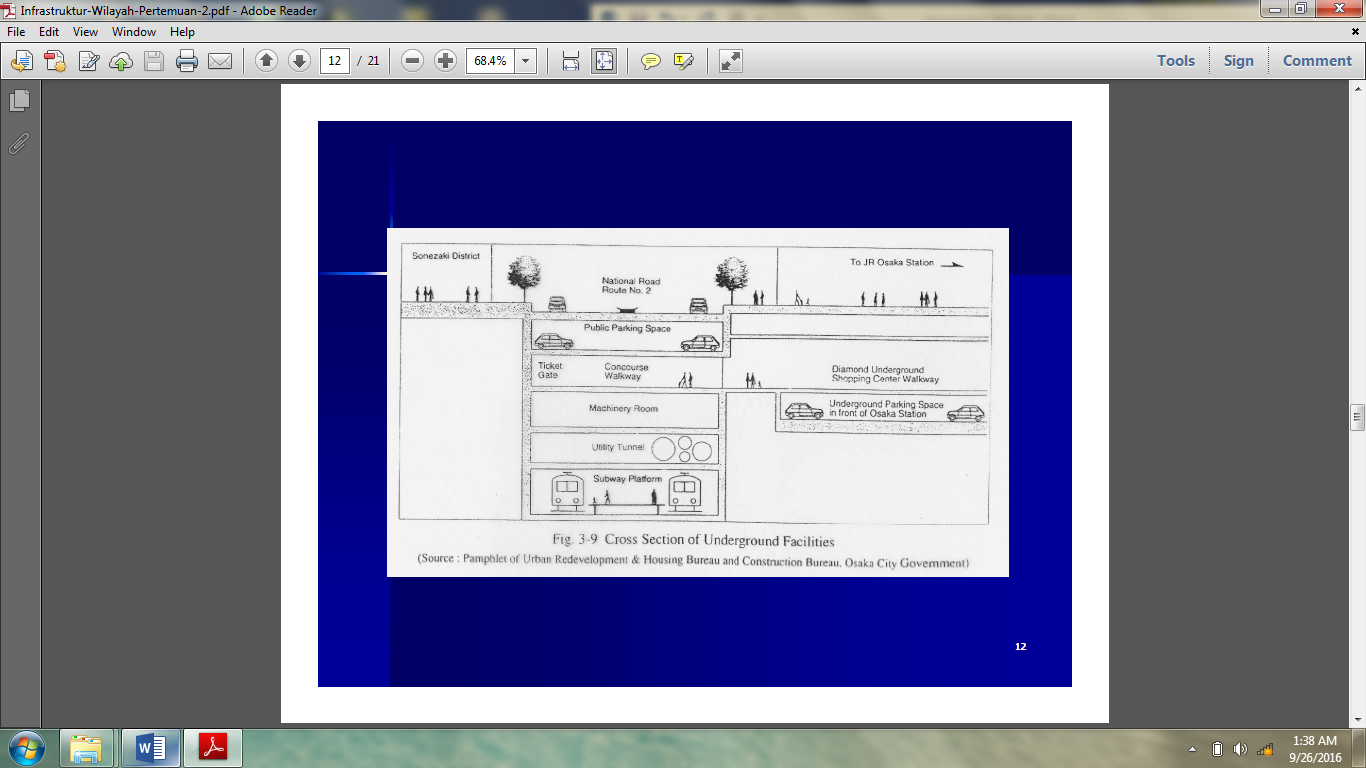 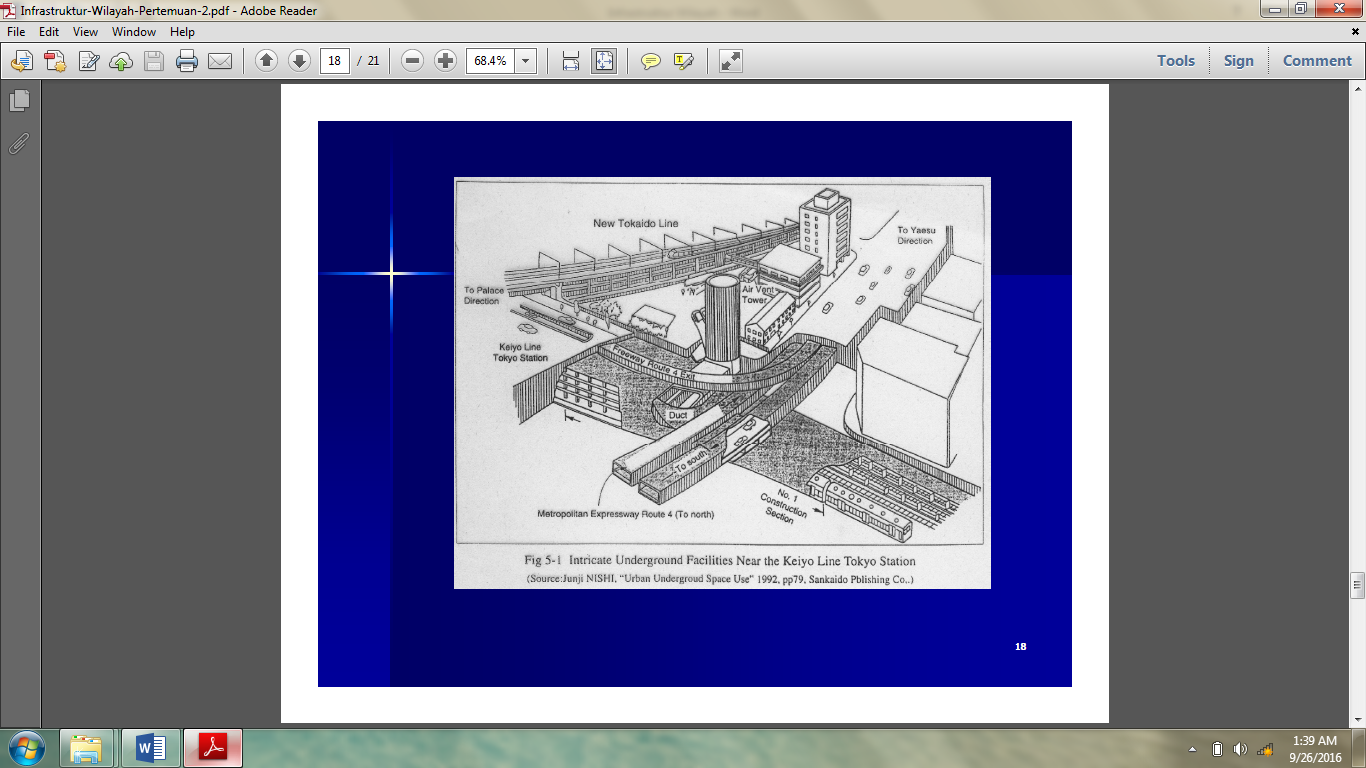 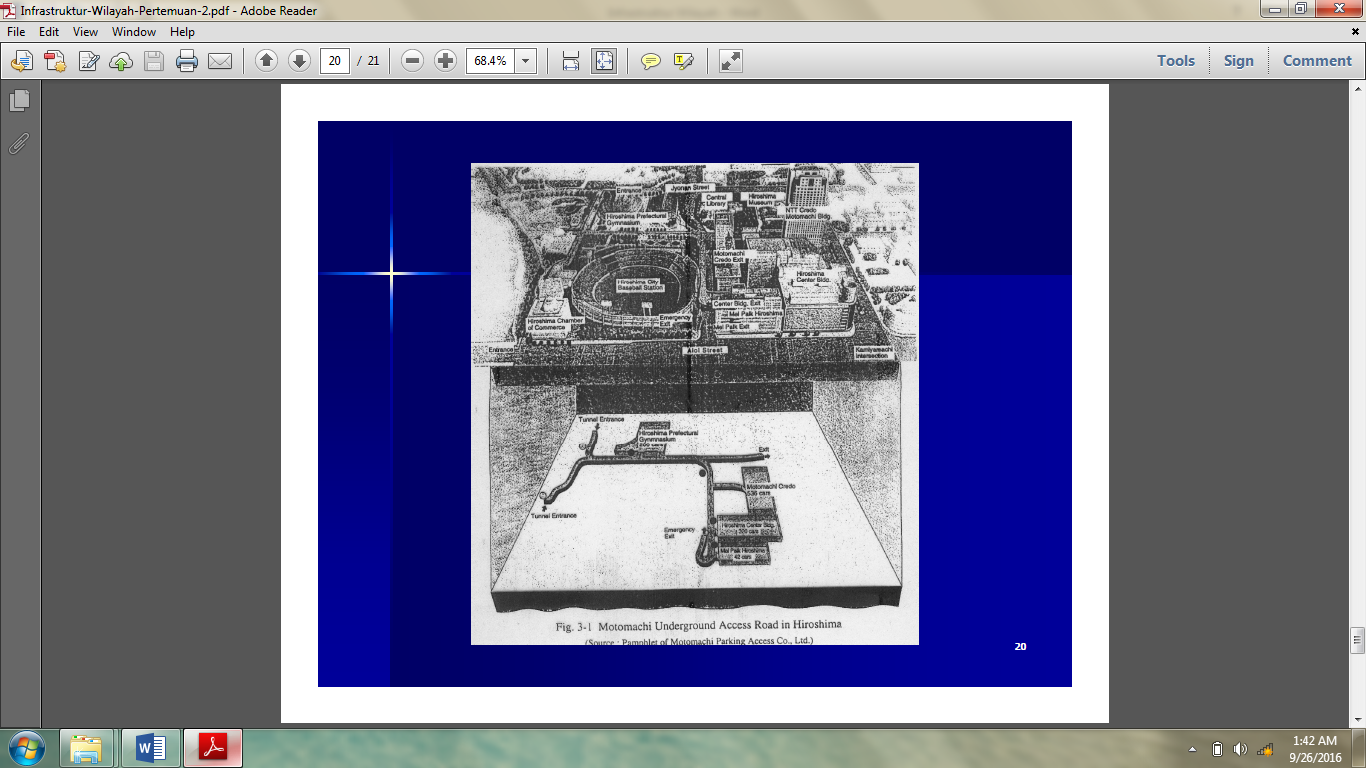 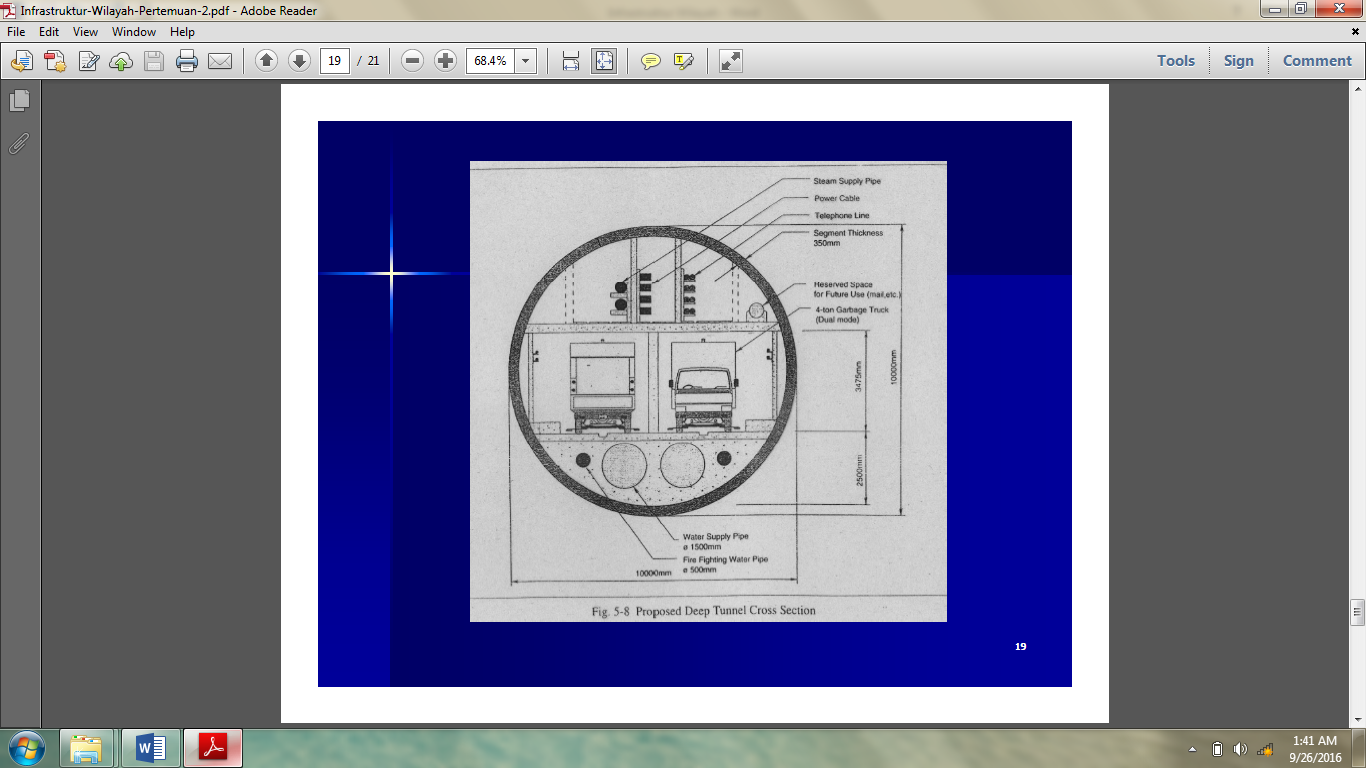 PERTEMUAN KE-IIISISTEM INFRASTRUKTUR WILAYAHFaktor-faktor yang mempengaruhi sistem infastruktur wilayah antara lain:Faktor Sosial/KependudukanFaktor sosial/kependudukan meliputi: jumlah penduduk vs jumlah infrastruktur, jumlah penduduk per satuan infrastruktur, tingkat pelayanan infrastruktur, indeks infrastruktur, kualitas infratruktur.Faktor Ekonomi (Makro & Mikro)Faktor ekonomi meliputi: income per kapita, tingkat pertumbuhan ekonomi, pdrb, anggaran pembangunan (APBD/APBN), nilai tukar rupiah, indeks kemudahan investasi, indeks daya saing infrastruktur.Faktor LokasiFaktor lokasi meliputi:  indeks kedekatan lokasi (indeks jarak), indeks kemudahan, encapaian lokasi (aksesibilitas), wilayah pelayanan (hinterland), hieararkhi (tingkat pelayanan), indeks sentralisasi (centroid indecs), pola interaksi lokasi.Faktor Distribusi & PenyebaranFaktor distribusi dan penyebaran meliputi: tingkat kelengkapan infrastruktur, tingkat penyebaran infrastruktur (distribution index), pola penyebaran infrastruktur (pattern of distribution), hierarkhi pelayanan distribusi, inter-connected distribution, physical integrated.Faktor KebijakanFaktor kebijakan meliputi: kebijakan sistem pengembangan, kebijakan penetapan prioritas, kebijakan penetapan wilayah pengembangan, kebijakan tingkat pelayanan, kebijakan standard kualitas, kebijakan penetapan anggaran, kebijakan kelembagaan, kebijakan peraturan.Faktor Sumber DayaFaktor sumber daya meliputi: sumberdaya vs infrastruktur, eksplorasi sumberdaya dan pemanfaatan sumberdaya. Faktor TeknologiFaktor teknologi meliputi pemahaman teknologi infrastruktur, pengenalan dan pemahaman wilayah serta pemanfaatan infrastruktur dalam wilayah.Peta Struktur Ruang Provinsi Jawa Barat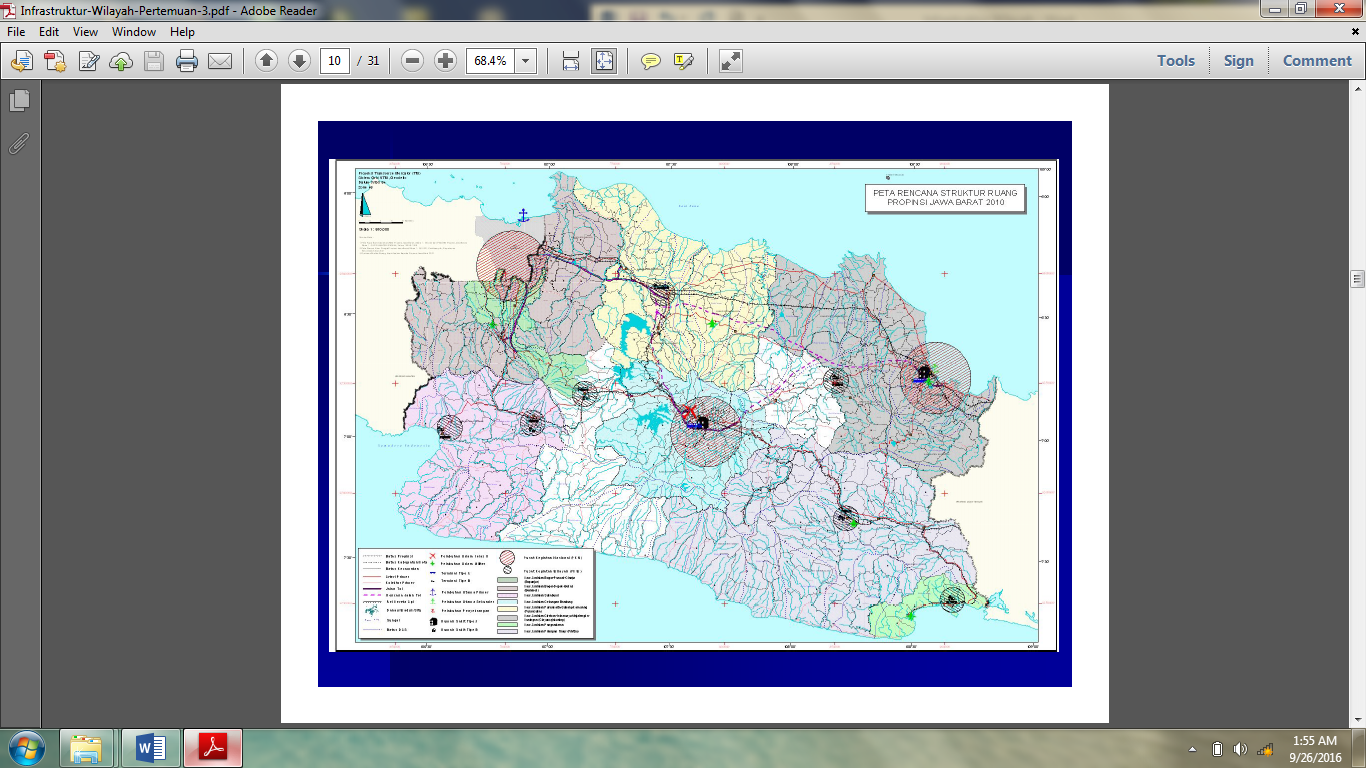 Pola Sistem Perkotaan di Negara Berkembang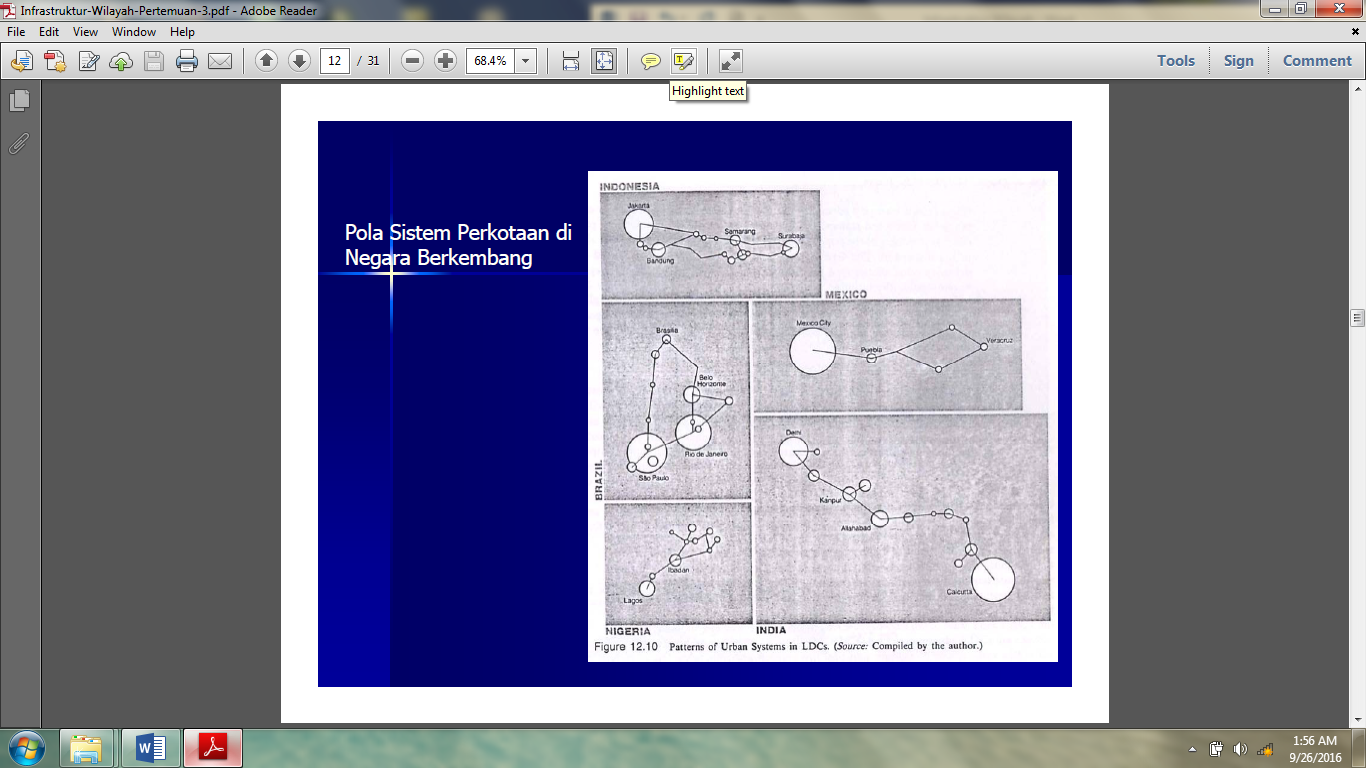 Hirarki KotaHirarki kota berdasarkan Ukurannya, terbagi atas:Kota Raya (Metropolitan) : > 1.000.000Kota Besar : 500.000 – 1.000.000Kota Sedang : 100.000 – 500.0000Kota Kecil : < 100.000Hirarki kota berdasarkan Fungsinya, terbagi atas:Pusat Kegiatan Nasional (PKN)Pusat Kegiatan Wilayah (PKW)Pusat Kegiatan Lokal (PKL)Keteraturan dalam sistem infrastruktur meliputi pola-pola dalam sistem infrastrutur (linier, cluster, hierarki), rank size rule, fenomena ke-primate-an. Pola lokasi infrastruktur linier, cluster dan hierarkis sebagai berikut:Pola linier yaitu infrastruktur berkembang di sepanjang jalur transportasi (sungai, jalan, pantai)Pola cluster yaitu infrastruktur mengelompok, beraglomerasi, terjadi karena adanya keterkaitan antar infrastrukturPola hierarki, yaitu infrastruktur berlokasi menurut ukurannya secara hierarkis. Terjadi karena adanya keterkaitan fungsional antar infrastruktur. Dimungkinkan jika tidak ada hambatan fisik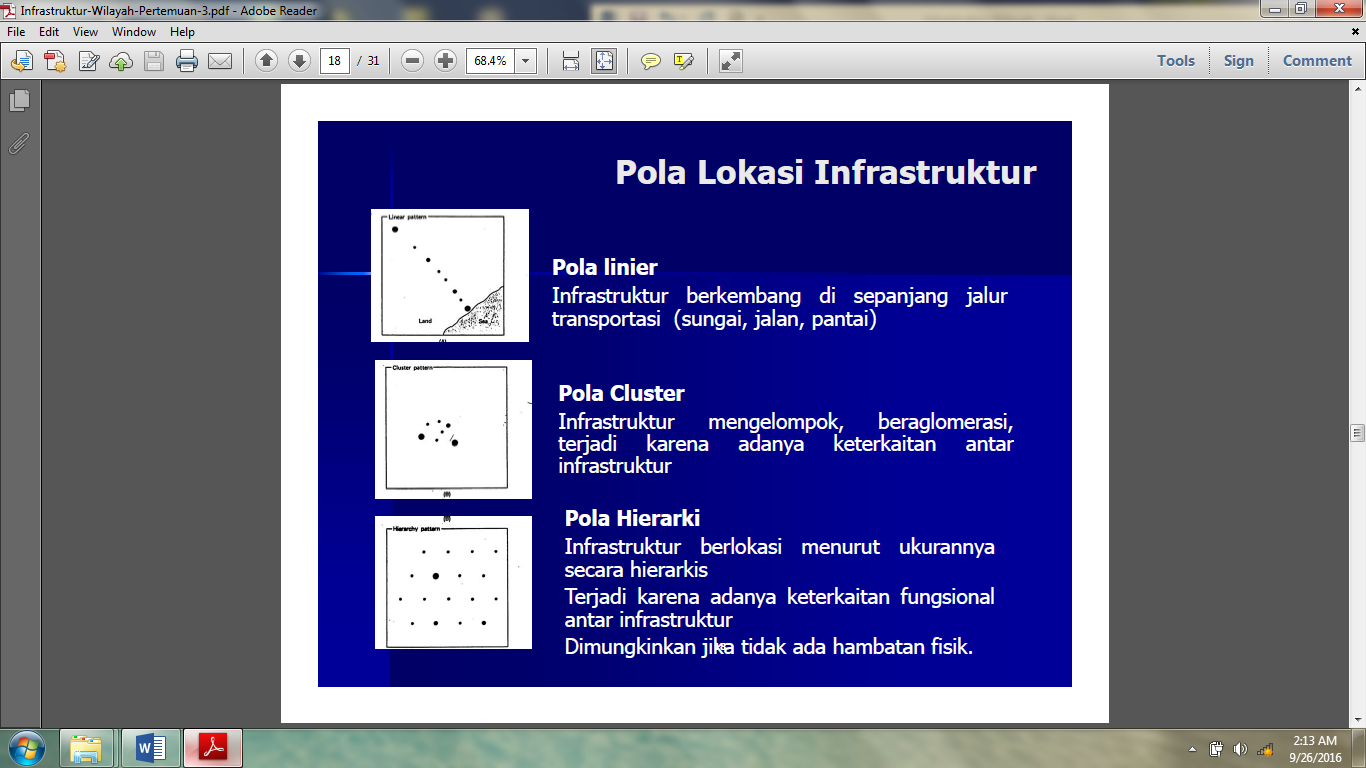 Berdasarkan keragaman fungsi dan skala pelayanannya, kota-kota terdiri dari: National Development Centers (NDC), yang terdiri dari mature NDC (Jabotabek, Gerbangkertosusila, Bandung Raya) dan emerging NDC (Medan, Palembang, Bandar Lampung, Padang; Yogyakarta-Surakarta, Semarang, Tegal-Pekalongan, Malang, Cirebon; Ujung Pandang, Balikpapan-Samarinda, Banjarmasin, Pontianak, Manado-Bitung)Interregionalregional Development Centers (IDC)Regional Development Centers (RDC)Local Service Centers (LSC)Hirarki kota dapat dilakukan berdasarkan :jumlah pendudukfungsi (kegiatan ekonomi)skala pelayananDalam RTRWN, hierarki kota-kota dibagai tiga berdasarkan skala pelayanannya, yaitu :PKN (Pusat Kegiatan Nasional) PKN merupakan pusat yang mempunyai potensi sebagai pintu gerbang ke kawasan-kawasan internasional dan mempunyai potensi untuk mendorong daerah sekitarnya. Pusat jasa-jasa pelayanan keuangan/bank yg melayani nasional atau beberapa propinsi. Pusat pengolahan/pengumpul barang secara nasional atau meliputi beberapa propinsi. Simpul transportasi secara nasional atau meliputi beberapa propinsi. Pusat jasa pemerintahan untuk nasional atau meliputi beberapa propinsi. Pusat jasa-jasa kemasyarakatan lain untuk nasional atau meliputi beberapa provinsi.PKW (Pusat Kegiatan Wilayah)PKW merupakan pusat jasa-jasa pelayanan keuangan/bank yg melayani propinsi atau beberapa kabupaten, pusat pengolahan/pengumpul barang untuk satu propinsi atau meliputi beberapa kabupaten, simpul transportasi untuk satu propinsi atau meliputi beberapa kabupaten, pusat jasa pemerintahan untuk satu propinsi atau meliputi beberapa kabupaten, pusat jasa-jasa kemasyarakatan yang lain untuk untuk satu propinsi atau meliputi beberapa kabupatenPKL (Pusat Kegiatan Lokal)Tipologi (Besaran dan Fungsi Utama) Kota di Indonesia Tahun 2005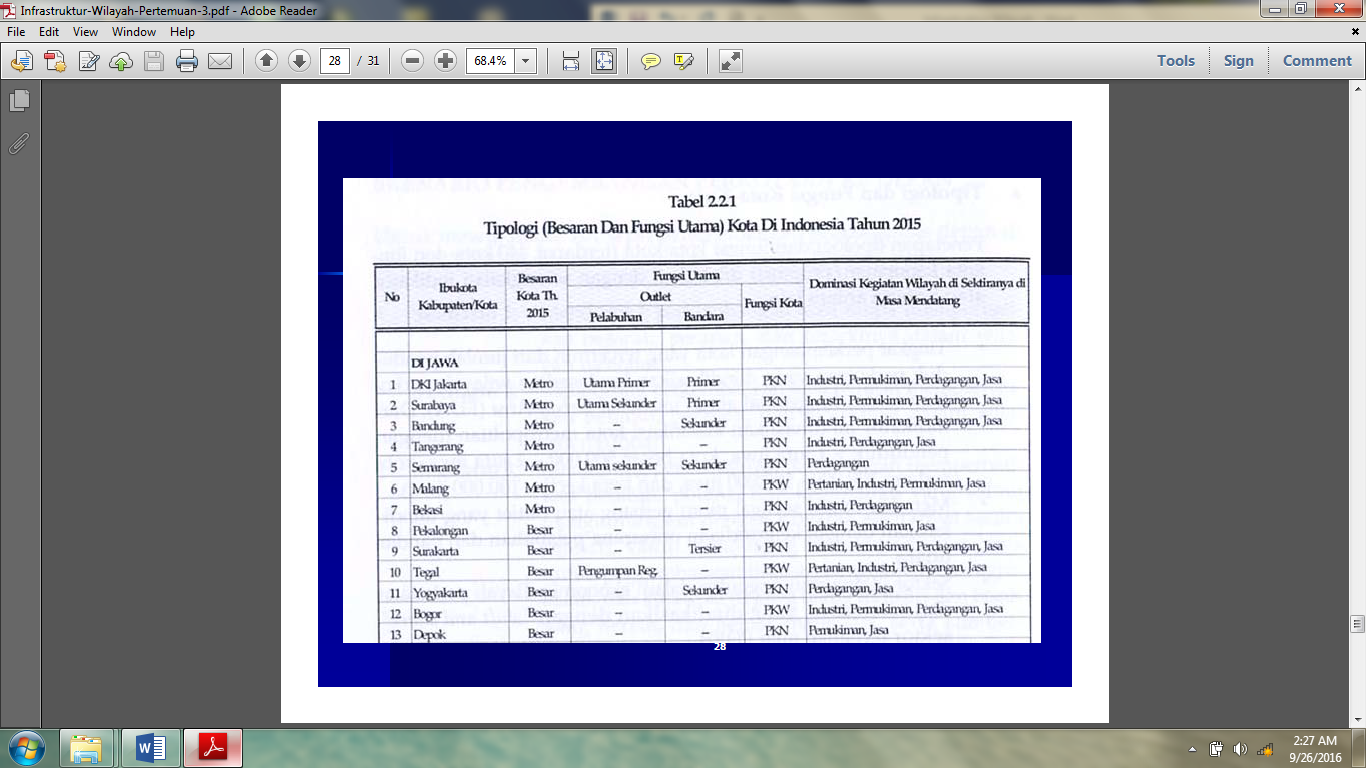 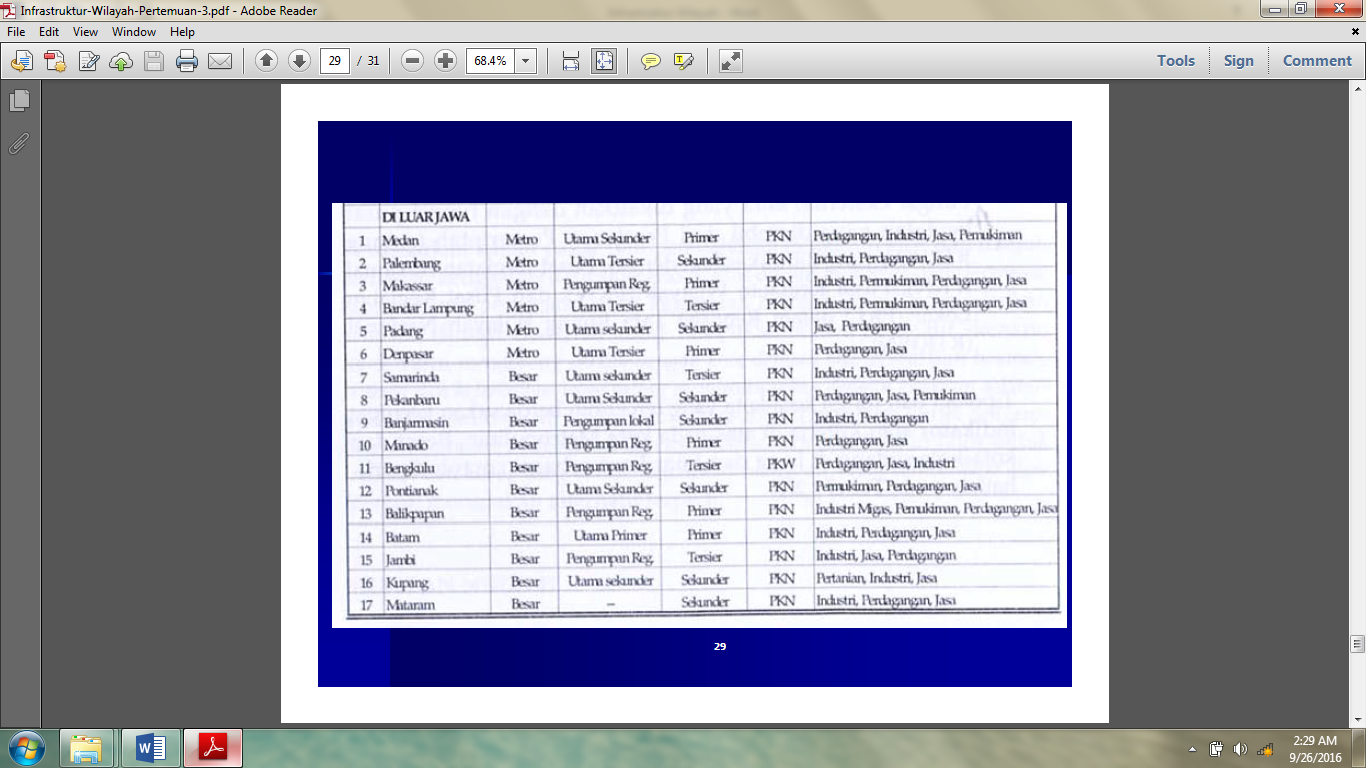 Tipologi dan Fungsi Kota-Kota di Indonesia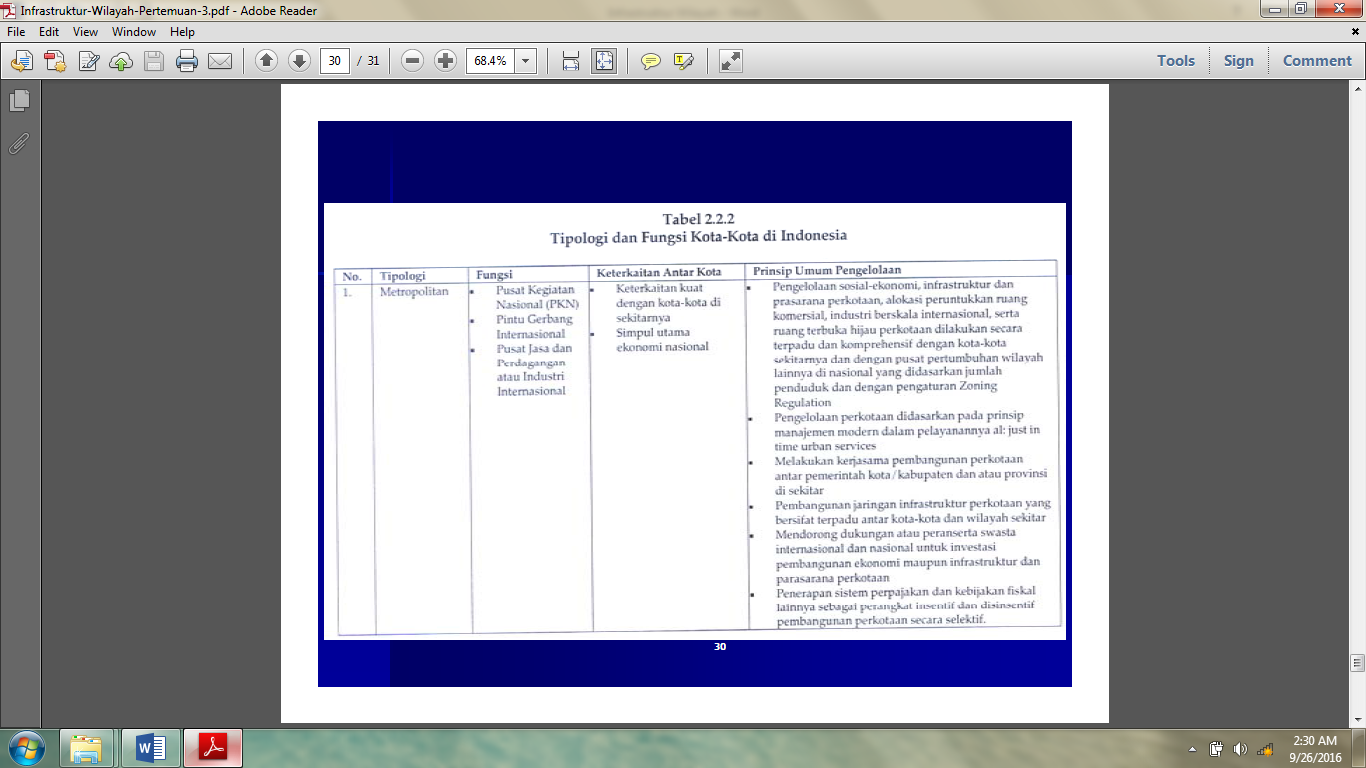 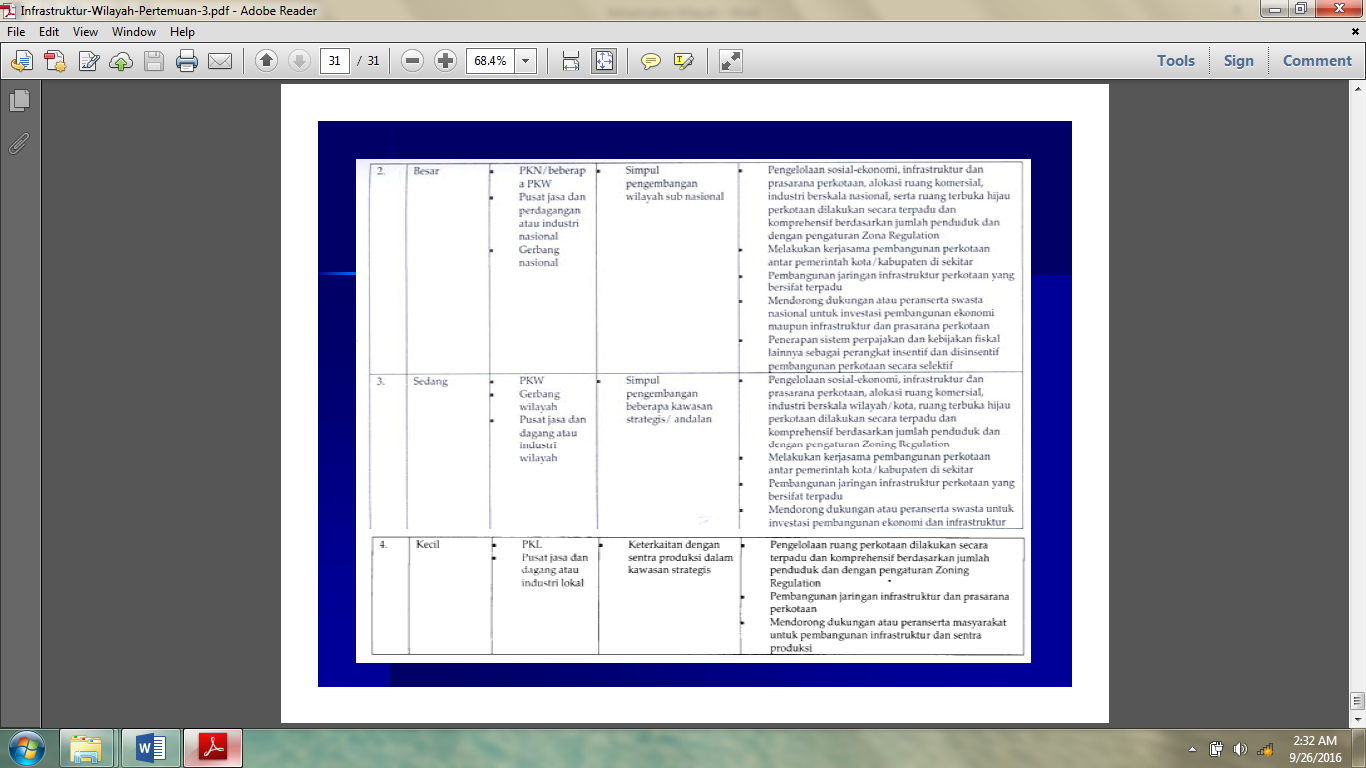 PERTEMUAN KE-IVINFRASTRUKTUR TRANSPORTManfaat PrasaranaManfaat prasarana terbagai menjadi manfaat secara fisik, sosial dan ekonomi. Adapun secara fisik, yaitu:Menyelamatkan lingkungan: tanggul, drainasiMencegah penyebaran pencemar: sanitasiMemperpanjang proses kehilangan SDA: bendunganMengarahkan pemanfaatan SDA: irigasiMembuka interaksi antardaerah: perangkutanSecara sosial, yaitu:Menjaga lingkungan agar tetap sehatMengamankan ruang kehidupan dan penghidupanMembuka peluang lapangan kerjaMembuka peluang interaksi antarkomunitasSecara ekonomi, yaitu:Membuka peluang ruang penghidupanMembuka peluang usahaMenjamin arus pertukaran barang dan jasaSistem Kota dan Wilayah menuntuk kepada hirarkhi kota/wilayah, struktur jaringan jalan, hirarkhi jaringan jalan, jaringan dan hirarkhi infrastruktur, hirarkhi simpul jasa angkutan, hirarkhi layanan jasa angkutan, pemilahan sistem & sub-sistem, elemen pada tiap sub-sistem.Struktur Dasar Pengembangan Wilayah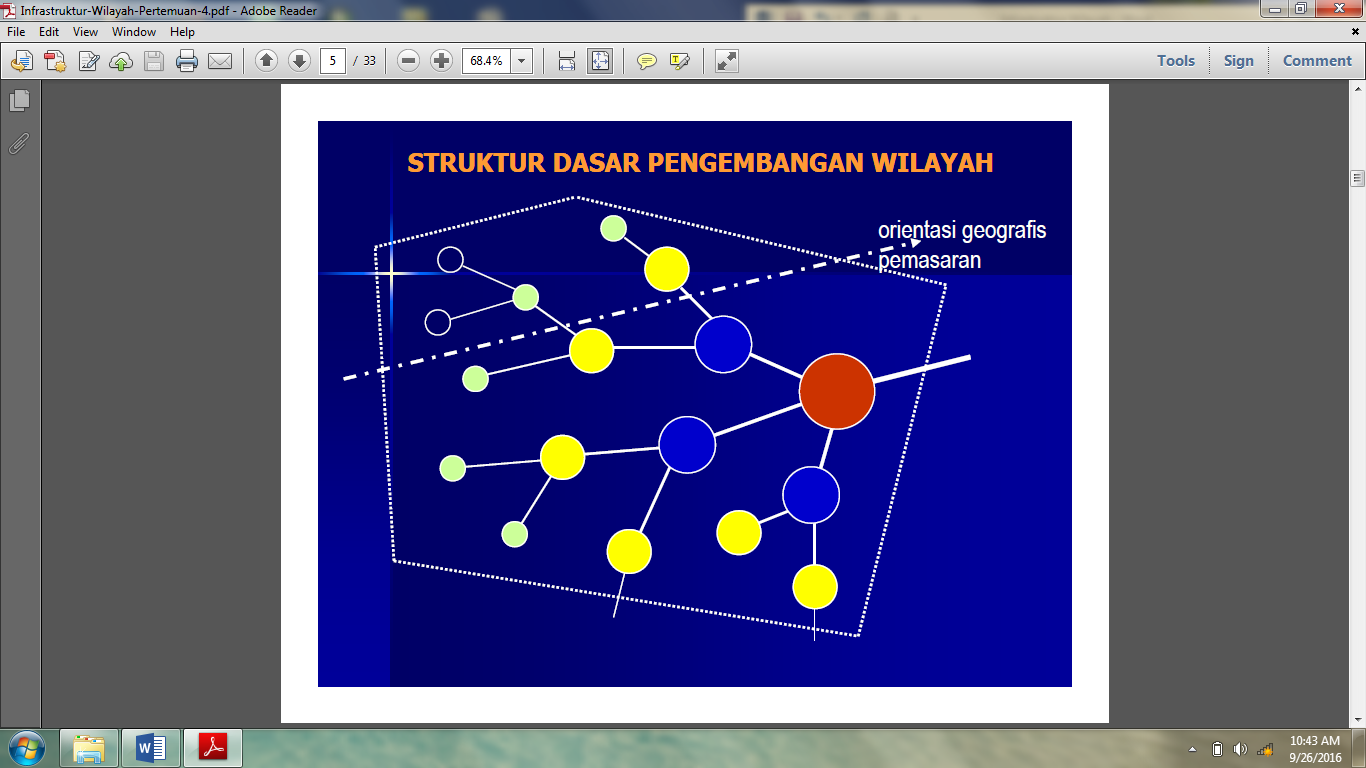 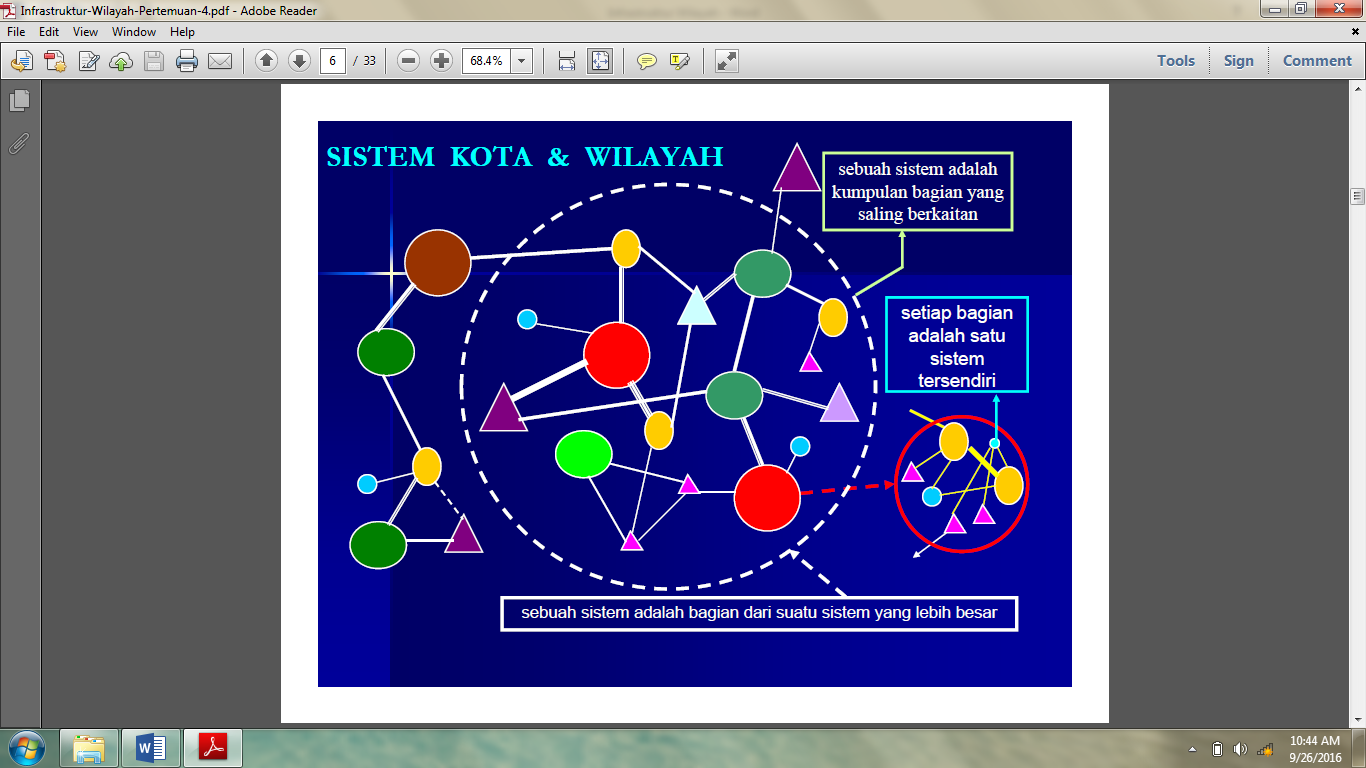 Ada hubungan erat antara angkutan dengan pola tata guna lahan (kegiatan), antara jaringan infrastruktur dengan pola tata guna lahan. Pengaruh angkutan atas guna lahan berlangsung lama (cenderung dalam jangka panjang), terutama bila menyangkut kebijakan pembangunan prasarana. Adalah kenyataan bahwa teknologi perangkutan dan infrastruktur serta tata guna lahan selalu berubah/berkembang karena penemuan baru sehingga mengubah pola dan sistem pelayanan kepada masyarakat. Mutu angkutan akan mempengaruhi nilai lahan sehingga meningkatkan harga lahan. Mutu angkutan ditentukan oleh: aksesibilitas (prasarana) dan moda angkutan (sarana); dua unsur yang paling menentukan. Perencanaan terpadu dengan melibatkan kerjasama antardaerah. Contoh KARTAMANTUL, yaitu dengan kejasama di sektor persampahan, sektor air limbah, sektor jalan, sektor drainase, sektor transportasi, sektor air bersih, dan sektor tata ruang.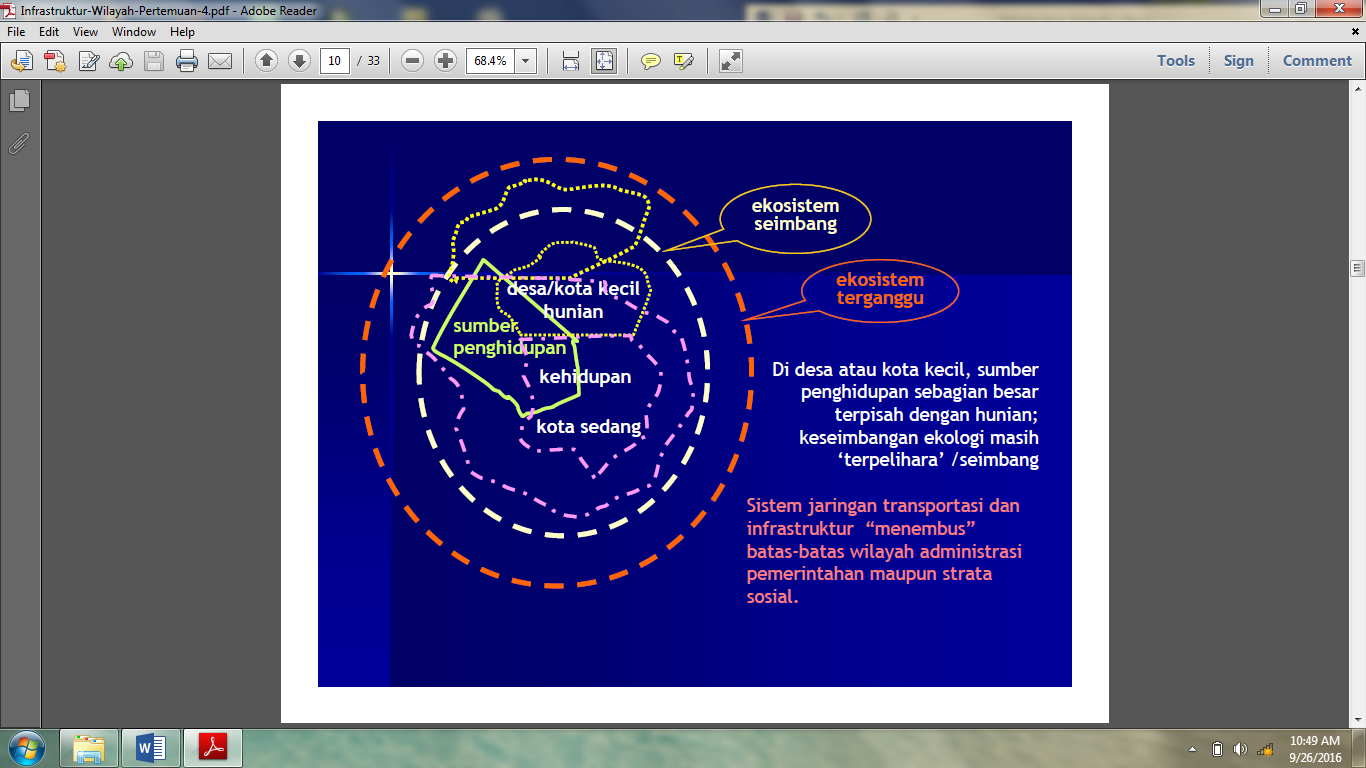 Jaringan Terpadu Infrastruktur dan Transportasi Pada Rancangan“Terowongan Nusantara”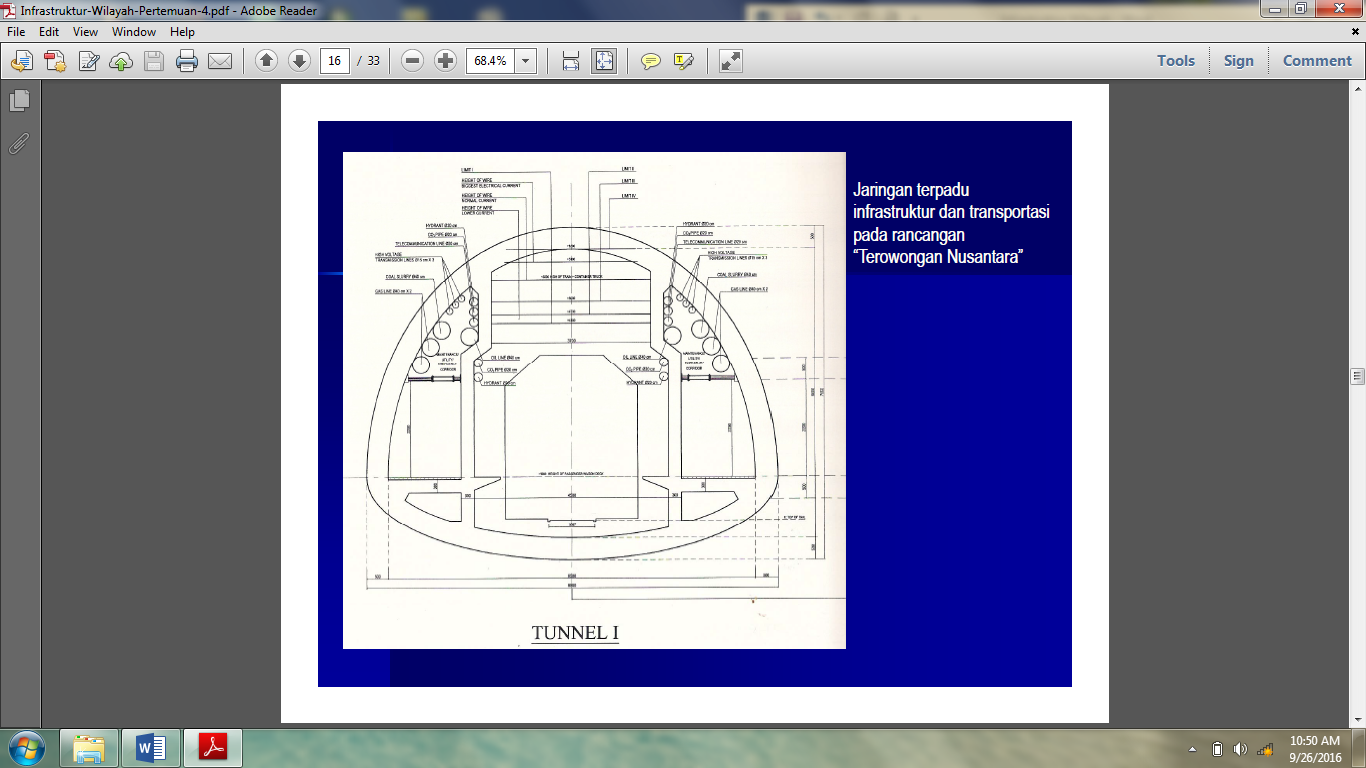 Perpindahan, Transport, dan LokasiTujuh alasan pokok mengapa orang berpergian, antara lain:keberagaman permukaan bumiderajat spesialisasi produksimutu angkutan yang baik membuka peluang ekploitasi pada skala ekonomi besarangkutan selalu melayani peran politik dan militertanpa angkutan, hubungan sosial sangat terbatasangkutan modern memperluas peluang budayaangkutan memungkinkan orang bertempat-tinggal terpisah/jauh dari tempatnya bekerjaBUTTON, K.J. Transport Economics (Heinemann - London; 1982; 2-15)Prasarana JalanJalan terbagi atas jalan arteri, kolektor, lokal. Proporsi ideal luas lahan thd kawasan terbangun + ( 20-30)%. Fungsi menurut tata jenjang (hirarkhi). Damija sesuai dengan fungsi jalan, umur pakai sangat panjang, direncanakan & dirancang dengan cermat, rencana sistem perangkutan tak terpisahkan dengan sistem jaringan jalan. Karakter jalan:memicu dan memacu pembangunan/perkembangan ruang wilayahcenderung mengubah keseimbangan ekologi lingkunganmerangsang peningkatan penggunaan kendaraan bermotormeningkatkan nilai lahan 􀃎 menaikkan harga tanahTerminalTerminal bandara, pelabuhan, stasiun KA, terminal bus. Terminal merupakan simpul jasa angkutan (termasuk di dalamnya: depo, perhentian. Terminal: a. penumpang ; b. barang ; c. khusus. Layanan menurut tata jenjang, membutuhkan lahan cukup luas. Terminal berfungsi ganda yaitu mengatur layanan jasa dan tempat pergantian moda serta perbelanjaan & rekreasi.  Sebaran lokasi membentuk sistem jaringan pelayanan angkutan.PelabuhanPerlabuhan merupakan terminal yang cukup rumit dan menuntut kelengkapan sarana yang canggih; kombinasi pelabuhan dan darat (jalan raya & rel); terdiri atas 4 bagian: 1) jalur penghubung dari/ke kota; 2) wilayah darat (bangunan terminal); 3) wilayah operasi kapal di perairan. BandaraBandara merupakan terminal yang paling rumit dan menuntut kelengkapan sarana yang canggih; kombinasi terminal udara dan darat (jalan raya & rel), terdiri atas 4 bagian: 1) jalur penghubung dari/ke kota; 2) wilayah darat (bangunan terminal); 3) wilayah operasi pesawat di darat; 4) wilayah udara.Kebutuhan Lahan Bagi Kendaraan Berhenti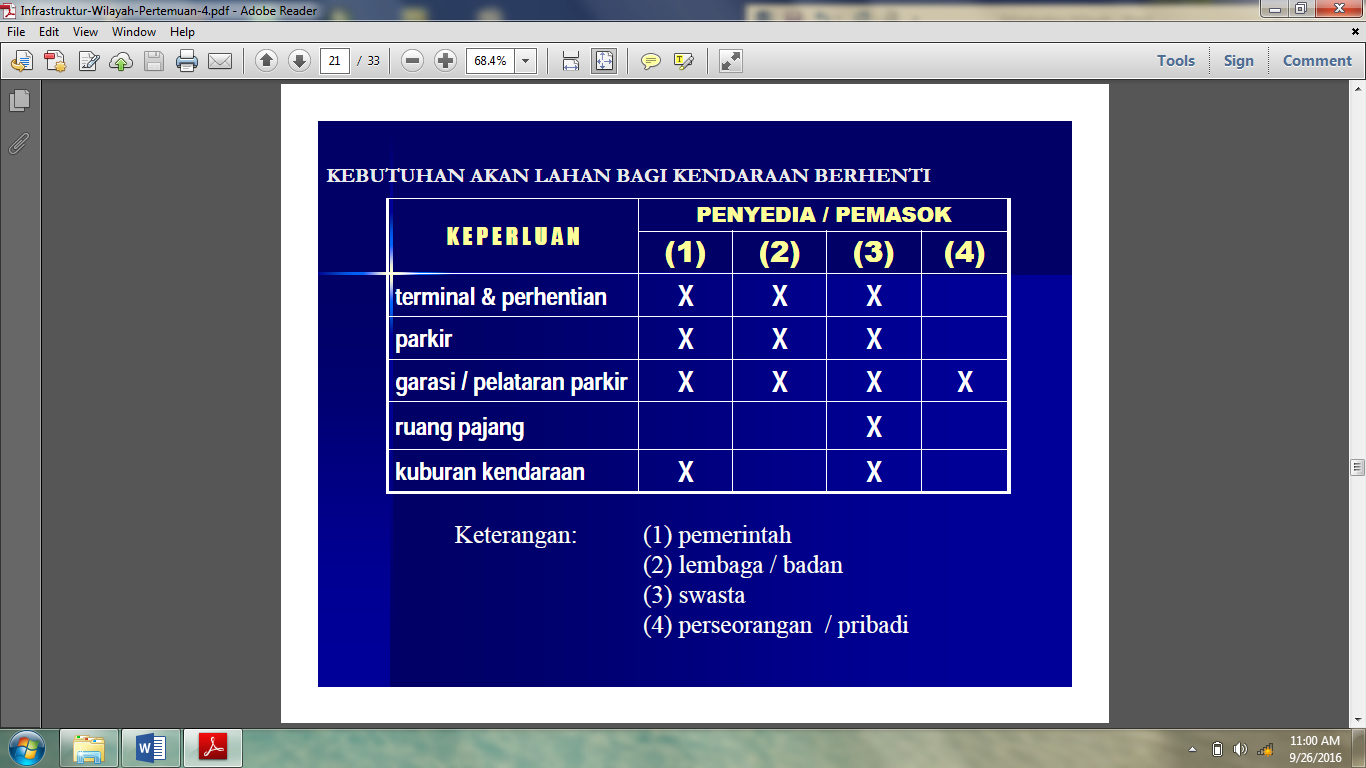 Pengaruh Jaringan/Jalur AngkutanPengaruh jaringan/jalur angkutan secara regional yaitu dapat memanfaatkan keuntungan ekonomis sebagai akibat layanan terhadap pelaku lalu lintas. Misal: Puncak (Jabar), Purbaleunyi (Jabar), memanfaatkan keuntungan lokasi, misal: Kota Bandung. Pengaruh secara lokal yakni memanfaatkan akses. Misal: Sepanjang jalan elak (Jakarta) Sepanjang Jalan Sutta (Bandung).Pengaruh Perubahan Guna Lahan Atas Jaringan PerangkutanSebagai akses terhadap potensi guna lahanContoh: Cilacap-Wangon (Jawa Tengah), Lhokseumawe-Lhoksukon (Aceh Utara), Trans-Sumatera, Bontang-Sangata (Kalimantan Timur).Sebagai jawaban terhadap persoalan lalu lintasContoh: Jalan elak, Pangsun Cawang (Jakarta), Jl. PKH. H. Mustafa (Bandung), dan Jalan Cipularang (Jawa Barat)Komponen Sistem PerangkutanGuna Lahan (Kegiatan)Peruntukan sebidang lahan untuk perumahan, industri, taman dan lain sebagainya. Takaran besarnya kegiatan manusia pada sebidang lahan (jumlah penduduk, kesempatan kerja dan produksi pabrik, dan lain sebagainya).Angkutan, merupakan prasarana pembentuk jaringan angkutan jalan, rel dan lain-lain. Lintasan AUP, karakteristik operasi jaringan angkutan (lintas AUP, frekuensi  layanan, waktu perjalanan, biaya dll. Lalu lintasLalu lintas merupakan akibat berfungsinya guna lahan dan angkutan bersama-sama; lalu lalang kendaraan dan orang di jaringan angkutan jalan); terdiri atas berbagai moda angkutan (berjalan, sepeda, motor, mobil, dll)Rencana perangkutan merupakan bagian yang tak terpisahkan dari RTRW (guna lahan). Perencanaan perangkutan berupaya memahami hubungan antarafaktir di atas sebagai ladasan penyusunan kebijakan.Kajian Infrastruktur Perangkutan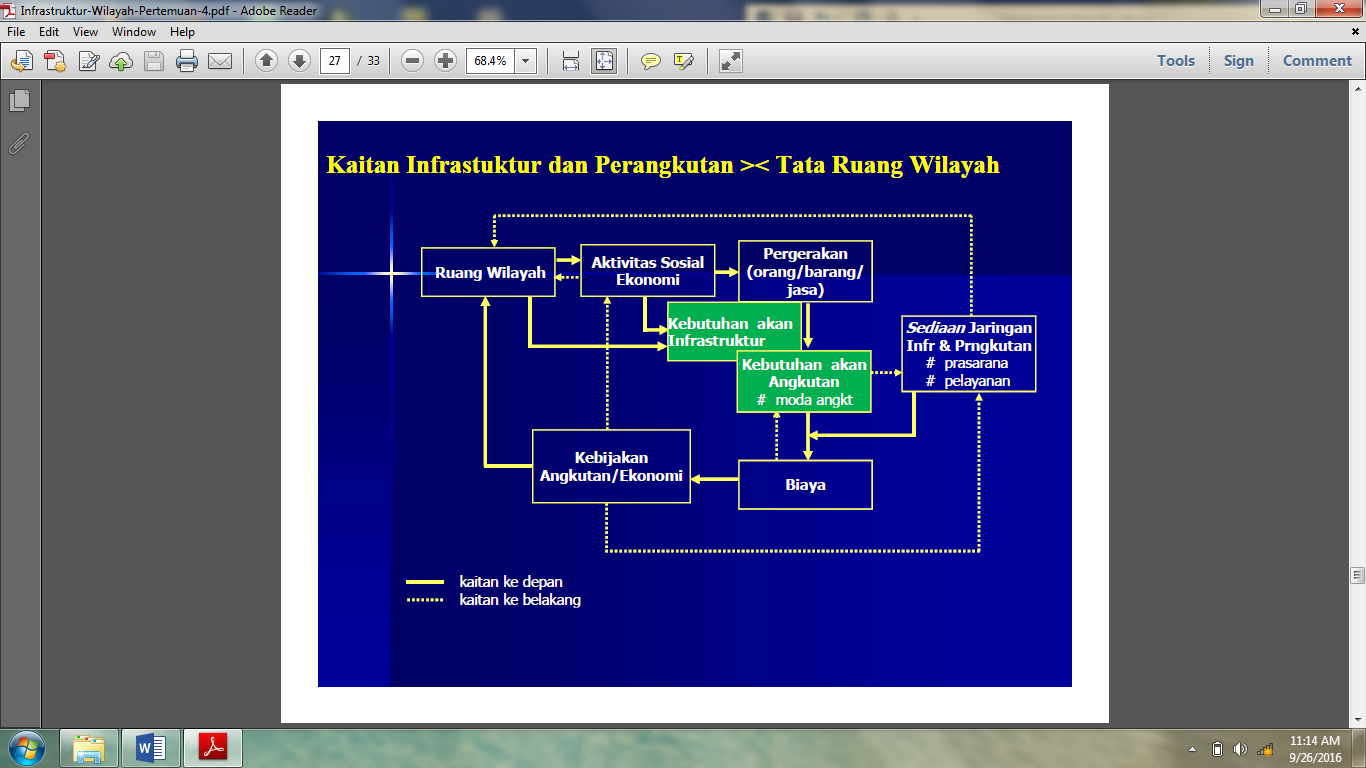 Perencanaan Angkutan VS Perencanaan KotaPersoalan yang dihadapi dalam merencanakan angkutan perkotaan:warisan sistem jaringan jalanYakni tidak mampu menampung kegiatan di sekitarnya. Jaringan jalan sudah tidak sesuai dengan tuntutan teknologi kendaraan dan jalan sempit, konstruksi ketinggalan zaman;daya hubungTuntutan pengguna jalan mudah bergerak dari satu bagian kota ke bagian lain dan tidak ada hambatan dalam perjalanan;LingkunganPencemaran lingkungan oleh sektor perangkutan; kontroversi: masyarakat ingin mobilitas tinggi namun juga ingin hidup aman, tenang tenteram, nyaman;Lalu lintas pejalan Masalah kaki lima; berjalan adalah mata rantai angkutan; menuntut sarana pejalan yang memadai, aman dan nyaman; konflik kepentingan dengan PKL dan parkir;Benturan kepentinganDaya hubung dan lingkungan cenderung berbenturan kepentingan; benturan kepentingan sosial, ekonomi, fisik.Pola Guna Lahan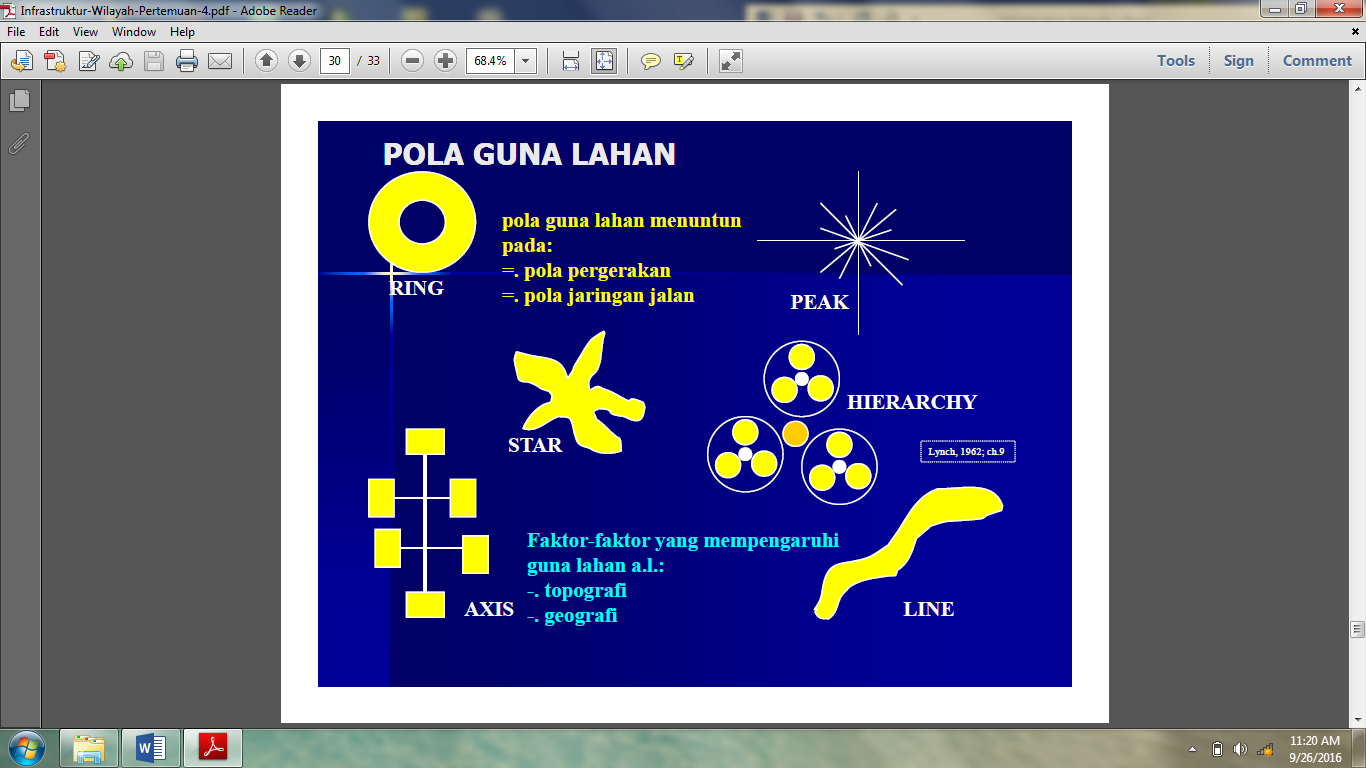 Pengaruh LingkunganMusim, mungkin sekali menjadi penghambat kemajuan suatu proyek pembangunan. Oleh karena itu diperlukan langkah-langkah penyesuaian dengan rencana luwes/dinamik [Ahuja, H.N, 1984]. Prasarana dan perangkutan dibangun/diadakan untuk menyatukan/menghimpun kepentingan komunitas; menerus, sambung-menyambung; tidak selalu terikat pada batas wilayah administrasi pemerintahanPERTEMUAN KE-VSARANA TRANSPORTASI WILAYAHPerlalulintasan dan Perangkutan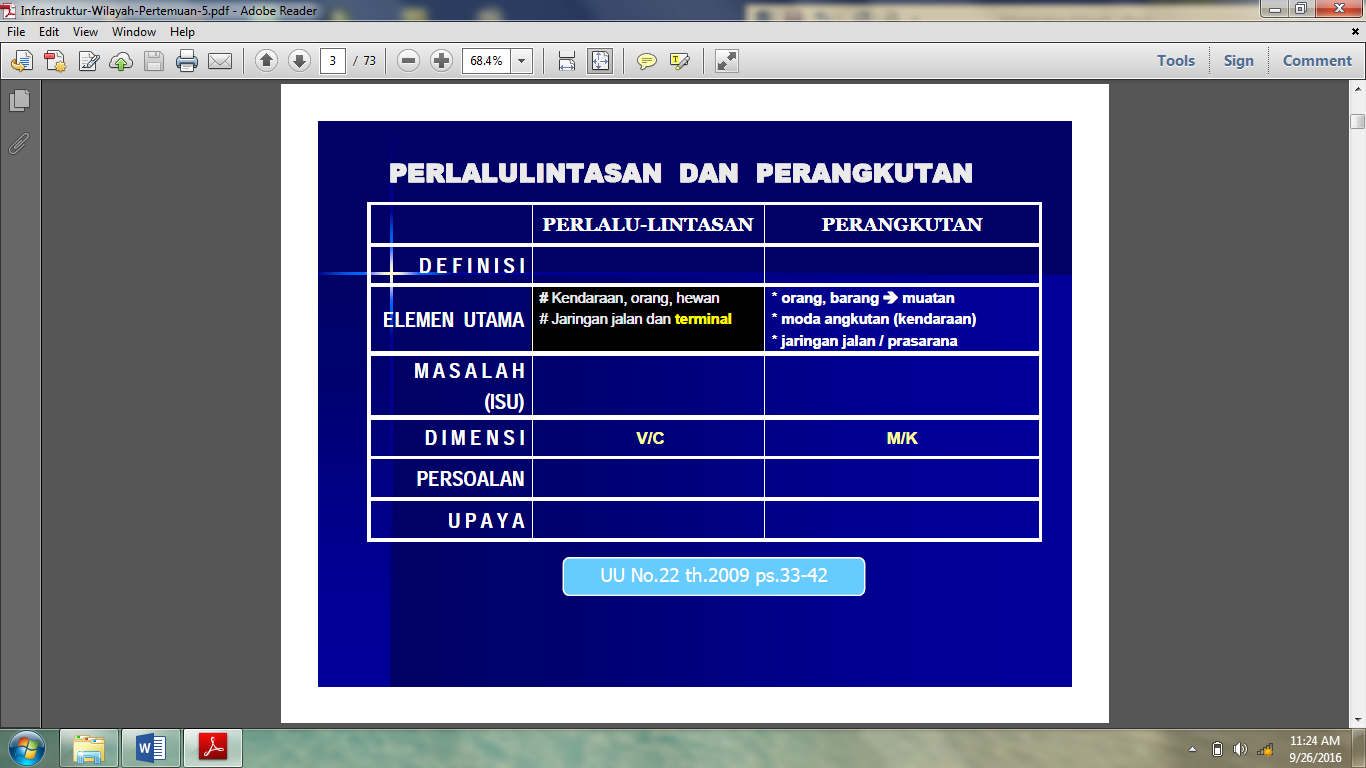 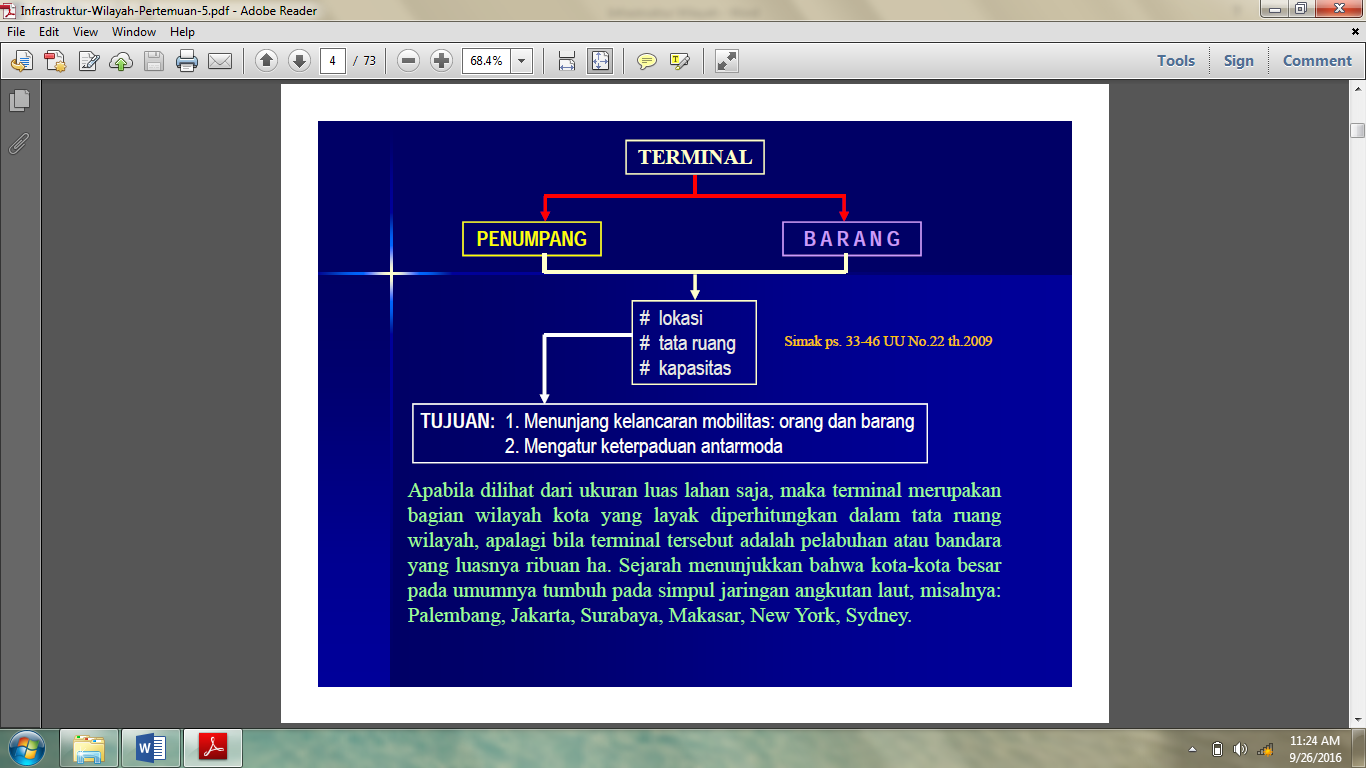 Apabila dilihat dari ukuran luas lahan saja, maka terminal merupakan bagian wilayah kota yang layak diperhitungkan dalam tata ruang wilayah, apalagi bila terminal tersebut adalah pelabuhan atau bandara yang luasnya ribuan ha. Sejarah menunjukkan bahwa kota-kota besar pada umumnya tumbuh pada simpul jaringan angkutan laut, misalnya: Palembang, Jakarta, Surabaya, Makasar, New York, Sydney.Fungsi TerminalTerminal adalah simpul dalam sistem jaringan perangkutan, suatu elemen yang tak dapat diabaikan karena mempunyai fungsi pokok sebagai tempat mengendali/mengatur lalu lintas angkutan, pergantian moda. naik/turun penumpang dan/atau bongkar/muat barang/muatan. Selain fungsi pokok di atas, ada fungsi lain sebagai tempat operasi jasa: perdagangan, fasilitas umum, fasilitas sosial, fasilitas transit, promosi, dan lain-lain. Juga merupakan elemen tata ruang wilayah, yakni titik tumbuh perkembangan wilayah.Unsur Terkait Dalam TerminalPenumpang, bagi penumpang, terminal adalah tempat menunggu, perpindahan moda, fasilitas/kemudahan, informasi;Awak kendaraan, yaitu sebagai pengaturan layanan, fasilitas, istirahat perpindahan/penggantian moda;Pemerintah sebagai Pengendalian, sumber pendapatan dan pelayanan umum;Swasta menyediakan Tata letak, fasilitas dan sirkulasi manusia.Efektif dan efisien adalah dua konsepsi utama untuk mengukur kinerja pengelolaan/manajemen. Efektif merupakan kemampuan untuk memilih yang tepat atau peralatan yang tepat untuk mencapai tujuan yang telah ditetapkan. Memilih pekerjaan yang harus dilakukan atau cara/metode yang tepat untuk mencapai tujuan. Melakukan pekerjaan yang benar (do the right). Seorang manajer yang bersikeras memproduksi mobil-mobil besar sedangkan masyarakat justru mengingini mobil-mobil kecil adalah manajer yang tidak efektif, walaupun produksi mobil-mobil besar tersebut dilakukan dengan efisien (Handoko, 1998;7).Efektif dalam penyediaan transportasi wilayah yaitu kapasitas mecukupui dimana prasarana dan sarana cukup tersedia untuk memenuhi kebutuhan pengguna jasa. Selain itu juga harus adanya keterpaduan yakni antarmoda dan intermodal dalam jaringan pelayanan. Selain itu juga dan cepat dan lancar, penyelenggaraan layanan angkutan dalam waktu singkat, dengan indikasi kecepatan arus per satuan jam. Penyediaan infrastruktur harus efisien dengan meliputi beberapa hal yaitu:biaya terjangkau; penyediaan layanan angkutan sesuai dengan tingkat daya beli masyarakat pada umumnya dengan tetap memperhatikan kelangsungan hidup usaha layanan jas angkutan.beban publik rendah;pengorbanan yang harus ditanggung oleh masyarakat sebagai konsekuensi dari pengoperasian sistem perangkutan harus minimum, misalnya: tingkat pencemaran lingkungan.kemanfaatan tinggi;tingkat penggunaan prasarana dan sarana optimum, misalnya: tingkat muatan penumpang dan/atau barang maksimumutilitas tinggi.Andal (Dapat dipercaya, tangguh)Andal, pelayanan yang dapat dipercaya, tangguh melakukan pelayanan sesuai dengan penawaran atau janjinya dan harapan/tuntutan konsumen. Melakukan pekerjaan yang sesuai dengan janjinya. Pelayanan angkutan dapat diandalkan bila cepat dan tepat waktu, aman, nyaman, antarmoda terpadu, tertib dan teratur, serta memenuhi kebutuhan (frekuensi layanan dan kapasitas armada). Dengan kata lain supply sesuai dengan demand.Tertib yaitu penyelenggaraan angkutan yang sesuai dengan peraturan perundang-undangan dan norma yang berlaku di masyarakat. Tepat dan teratur yaitu dapat diandalkan, tanggug, sesuai dengan jadwal dan ada kepastian. Sedangkan aman dan nyaman yaitu selamat terhindar dari kecelakaan, bebas danri gangguan baik eksternal maupun internal, terwujud ketenangan dan kenikmatan dalam perjalanan.Wilayah Pelayanan TerminalTipe A berfungsi melayani kendaraan umum untuk angkutan lintas batas negara, angkutan antarkota, antarprovinsi, angkutan antarkota dalam provinsi, angkutan perkotaan, dan angkutan perdesaan.Tipe B berfungsi melayani kendaraan umum untuk angkutan antarkota dalam propinsi, angkutan kota, dan angkutan perdesaan.Tipe C berfungsi melayani kendaraan umum untuk angkutan perdesaanLetak dan Luas Terminal Angkutan Jalan Raya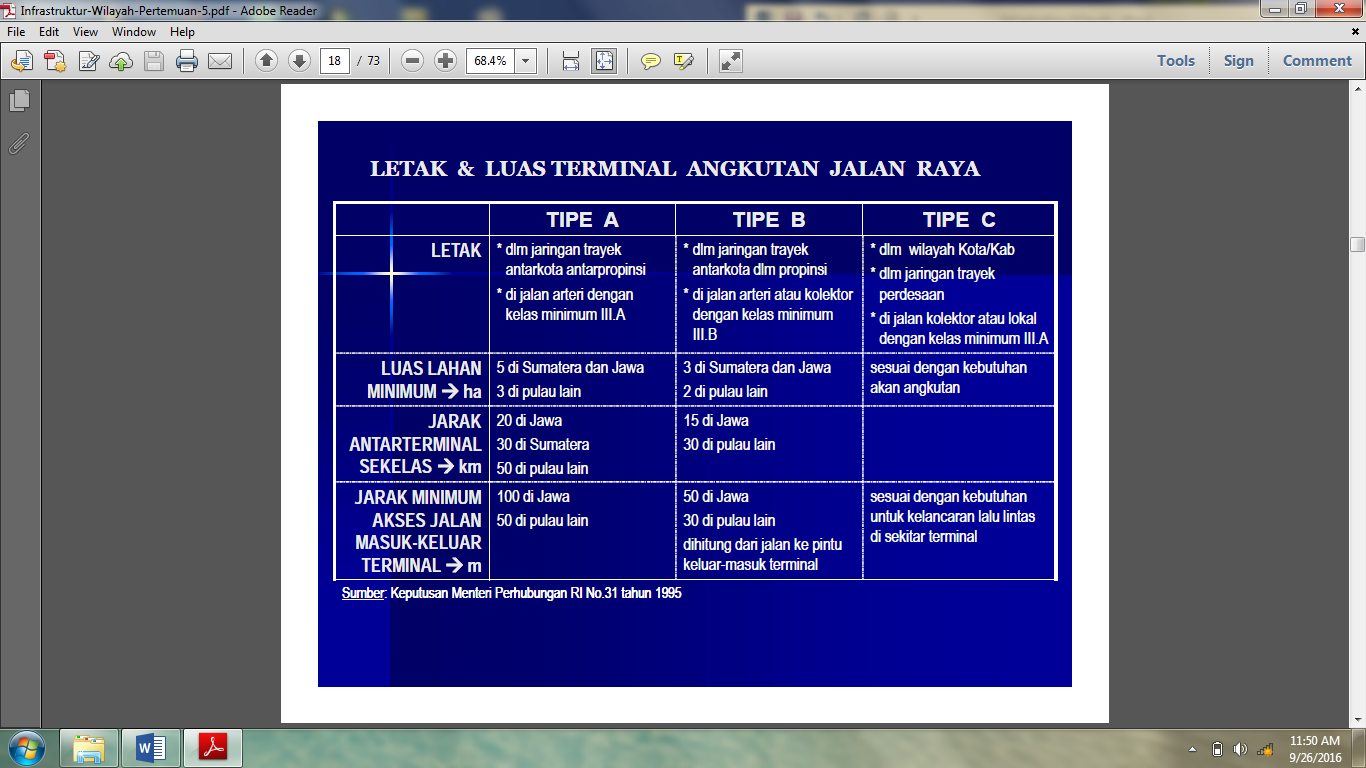 Fungsi Pelayanan TerminalTerminal Utama, melayani angkutan utama, angkutan pengumpul/ penyebar antarpusat kegiatan nasional, dari pusat kegiatan wilayah ke pusat kegiatan nasional, serta perpindahan antarmoda khususnya moda angkutan laut dan udara. Terminal utama dapat dilengkapi dengan fungsi sekunder, yakni pelayanan angkutan setempat/lokal sebagai mata rantai akhir sistem perangkutanTerminal Pengumpan, melayani angkutan pengumpul/penyebar antarpusat kegiatan wilayah, dari pusat kegiatan lokal ke pusat kegiatan wilayah. Terminal pengumpan dapat dilengkapi dengan pelayanan angkutan setempat.Terminal Lokal, melayani penyebaran antarpusat kegiatan lokal. Lokasi Terminal PenumpangLokasi terminal ditetapkan dengan memperhatikan: rencana umum tata ruang, kepadatan lalu-lintas dan kapasitas jalan di sekitar terminal, keterpaduan moda angkutan, baik intramoda maupun antarmoda, kondisi topografi lokasi terminal dan kelestarian lingkungan.  Mengingat fungsi dan fasilitas yang harus tersedia menyatu dengan terminal, maka tuntutan luas lahan bagi sebuah terminal adalah konsekuensi logis dari fungsinya. Bandara pada umumnya dibangun jauh di luar pusat kota, bahkan bandara internasional yang sudah ada di tengah kota dianggap tidak layak lagi, dan dibangunlah bandara baru di luar kota, misalnya Jakarta yang sudah dua kali memindahkan lokasi bandara, Changi- Singapura, Narita-Jepang. Bandara dengan segala kelengkapannya sudah merupakan kota tersendiri, semacam kota satelit.PerhentianPerhentian merupakan tempat calon penumpang menunggu kedatangan kendaraan umum, berupa bahu jalan yang hanya dilengkapi dengan rambu perhentian, teluk jalan yang dilengkapi dengan rambu perhentian bus serta petunjuk lintas, tanpa fasilitas kenyamanan lain. Perhentian yang dilengkapi peneduh atau dangau (shelter), tempat duduk sederhana, dan kios bacaan dan minuman ringan.Fungsi perhentian yaitu memberi kepastian berlalu-lintas bagi para pengemudi dan memudahkan calon penumpang memilih moda angkutan yang akan digunakan.Sebaran tapak perhentian harus memperhatikan pusat keramaian, misalnya: pasar, pertokoan, obyek wisata; kemungkinan perpindahan moda, misalnya: persimpangan jalan; pusat kegiatan, misalnya: sekolah, perkantoran, musium; tidak terlalu jauh, artinya dalam jarak jangkau orang berjalan sambil membawa barang bawaan (tentengan); tidak terlalu dekat, artinya tidak menyulitkan operasi kendaraan karena harus berhenti-berjalan (meminimumkan kelelahan pengemudi); cukup ekonomis bagi operasi kendaraan.Lokasi Terminal BarangPenentuan lokasi dilakukan dengan memperhatikan:rencana umum tata ruang;kepadatan lalu-lintas dan kapasitas jalan di sekitar terminal;keterpaduan moda angkutan baik intra maupun antarmoda;kondisi topografi lokasi terminal;kelestarian lingkungan.Lokasi terminal barang harus memenuhi syarat:terletak dalam jaringan lintas angkutan barang;terletak di jalan arteri dengan kelas jalan sekurang-kurangnya kelas III.A;tersedia lahan sekurang-kurangnya 3 ha untuk terminal di Pulau Jawa, dan2 ha untuk terminal di pulau lainnya;mempunyai akses jalan masuk atau jalan keluar ke dan dari terminal dengan jarak sekurang-kurangnya 50 m di Pulau Jawa dan 30 m di pulau lainnya, dihitung dari jalan ke pintu keluar atau masuk terminal.Daerah Kewenangan Terminal BarangDaerah Lingkungan Kerja Terminal (DLKT)Merupakan daerah yang diperuntukkan bagi fasilitas utama dan fasilitas penunjang terminal. Harus memiliki batas-batas yang jelas dan diberi hak atas tanah sesuai dengan peraturan perundang-undangan yang berlaku.Daerah Pengawasan terminal (DPT)Merupakan daerah di luar daerah lingkungan kerja terminal, yang diawasi oleh petugas terminal untuk kelancaran arus lalu-lintas di sekitar terminal.DPT terletak di luar DLPT lahannya tidak perlu dimiliki oleh terminal, tetapi penggunaan dan peruntukannya diawasi dan harus mendapat rekomendasi pihak pengelolan terminal agar tidak mengganggu kegiatan operasional terminal, arus lalu-lintas di sekitar terminal, keluarmasuk kendaraan dari/ke terminal, dan arus lalu-lintas di jaringan jalan yang menghubungkan terminal.Simpul Pelayanan Jasa Angkutan Stasiun KAPerkeretaapian adalah satu kesatuan sistem yang terdiri atas prasarana, sarana, dan sumber daya manusia, serta norma, kriteria, persyaratan, dan prosedur untuk penyelenggaraan transportasi kereta api. [ UU No.23 th.2007 ps.1 ]Kereta api adalah sarana perkeretaapian dengan tenaga gerak, baik berjalan sendiri maupun dirangkaikan dengan sarana perkeretaapian lainnya, yang akan ataupun sedang bergerak di jalan rel yang terkait dengan perjalanan kereta api. [ UU No.23 th.2007 ps.1 ]Angkutan KotaTrem listrik menyusuri jalan kota di Eropa & Asia penggunaan jalan dengan cara sangat efisien mengandalkan disiplin berlalulintas. 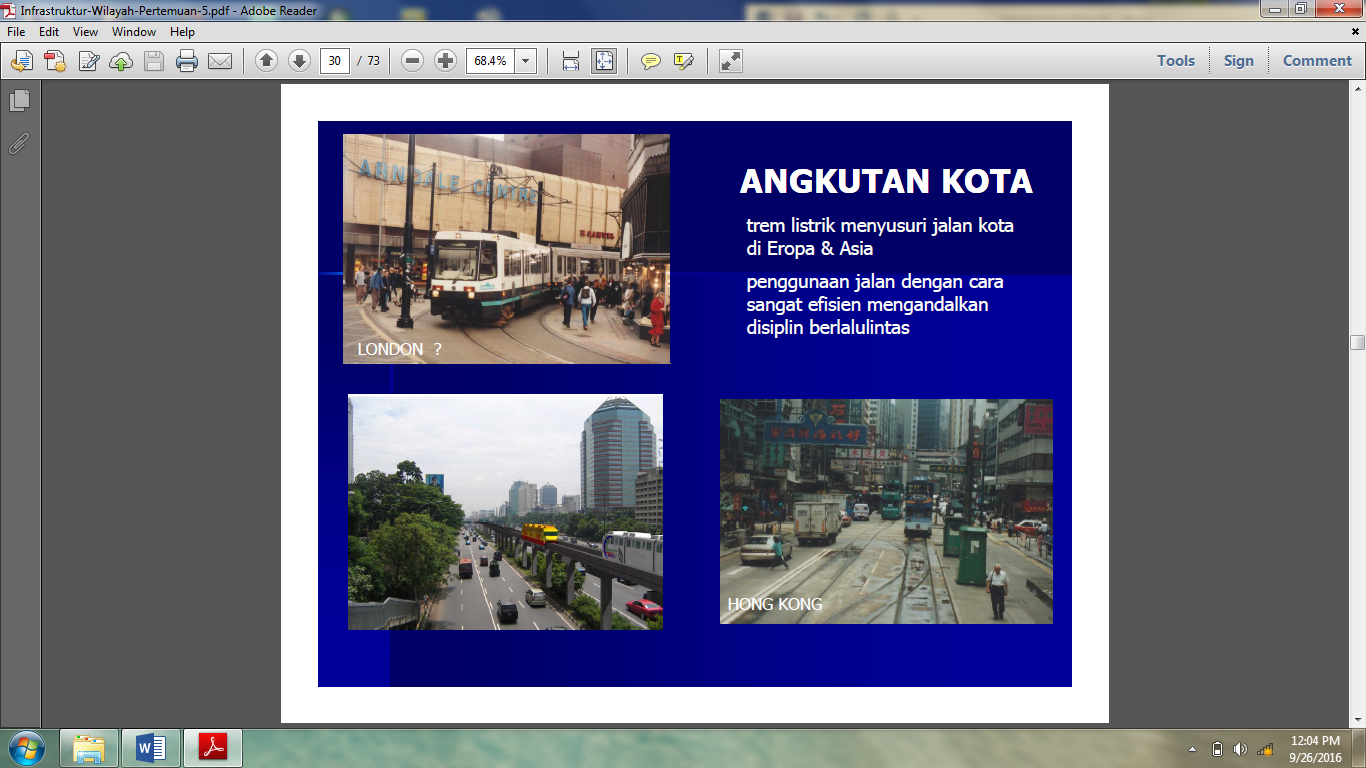 Prasarana perkeretaapian adalah jalur kereta api, stasiun kereta api, dan fasilitas operasi kereta api agar kereta api dapat dioperasikan [ UU No.23 th.2007 ps.1 ].Operasi Kereta ApiFungsi stasiun yaitu sebagai tempat keberangkatan/kedatangan KA, naik-turun penumpang, bongkar muat barang dan keperluan operasi KA. (UU No. 23 th 2009, ps.35)Fungsi pendukung :Perpindahan intermoda (pindah KA);Layanan jasa angkutan antarmoda (angkutan lanjutan);Layanan kegiatan usaha penunjang operasi KA (fasilitas umum, jasa perdagangan, keuangan, dll);Jasa pelayanan khusus, seperti: pergudangan, penitipan barang, perparkiran, kesehatan.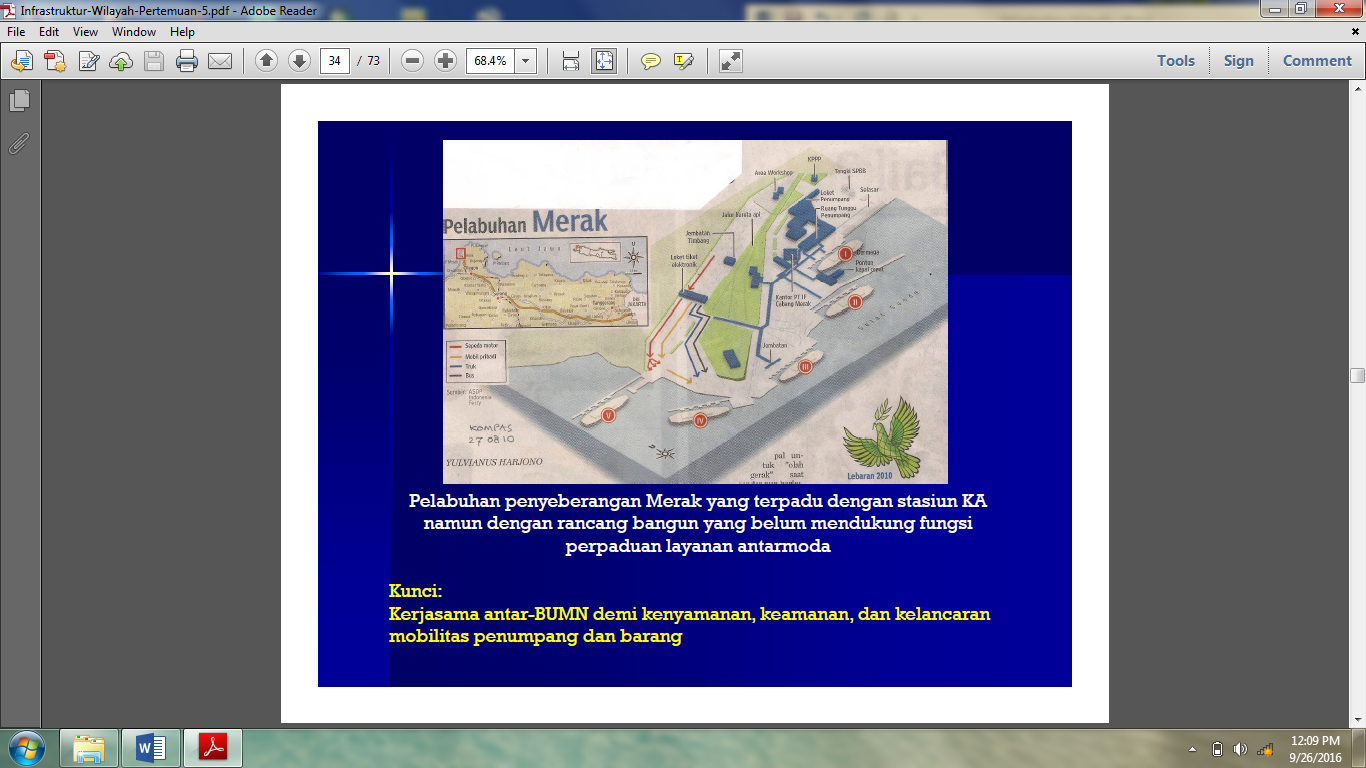 Pelabuhan penyeberangan Merak yang terpadu dengan stasiun KA namun dengan rancang bangun yang belum mendukung fungsi perpaduan layanan antarmoda. Kunci: Kerjasama antar-BUMN demi kenyamanan, keamanan, dan kelancaran mobilitas penumpang dan barang.Daerah Kewenangan Stasiun KADaerah Lingkungan Kerja Terminal (DLKT) Tertutup, Memanjang, sampai batas tertentu, Dikelola oleh operator jasa pelayanan KELEMAKAHAN PENGELOLAAN STASIUN KAI: terbuka, rancang bangun pada umumnya sudah ketinggalan zaman, kelemahan SDM 􀃆 tidak ajeg melaksanakan aturan, miskin fasilitas umumDaerah Pengawasan terminal (DPT) DPT terletak di luar DLPT lahannya tidak perlu dimiliki oleh terminal, tetapi penggunaan dan peruntukannya diawasi dan harus mendapat rekomendasi pihak pengelolan terminal agar tidak mengganggu kegiatan operasional terminal, arus lalu-lintas di sekitar terminal, keluarmasuk kendaraan dari/ke terminal, dan arus lalu-lintas di jaringan jalan yang menghubungkan terminal.KapasitasMikroFasilitas semua kepentingan, kenyamanan dan keamanan penumpang dan masyarakat pengguna jasa (fasos dan fasum lengkap); kemudahan sirkulasi penumpang dan kendaraan (ruang embarkasi/debarkasi, ruang tunggu, gang/lorong, parkir, ramp), sistem layanan tiket (andal, sederhana, mudah, cepat dan pasti).Pemisah ruang tunggu dengan ruang antar sehingga tertib, nyaman, aman; bebas pedagang asongan, bebas asap rokok, dan pergantian moda ke moda lain (jalan).Kapasitas Layanan Lalin KAEmplasemenFasilitasi semua kepentingan, kenyamanan dan keamanan penumpang dan masyarakat pengguna jasa. Lengkap fasos dan fasum;Kemudahan sirkulasi penumpang dan kendaraan. Ada ruang embarkasi/debarkasi, ruang tunggu, gang/lorong, parkir, ramp;Panjang emplasemen, panjang rangkaian KA ditentukan oleh emplasemen terpendek pada jalur lintasanSistem layanan tiket dengan andal (sederhana, mudah, cepat, pasti)Jalur RelJumlah rel di kawasan setasiun Langsir, Rangkaian tunggu, papasan atau salipan, perawatan / parkir gerbong dan lokKA yang kalah bersaing dengan angkutan antarkota (travel) karena faktor: (1) lama waktu perjalanan keseluruhan, khususnya untuk perjalanan jarak menengah ( < 300 km ); (2) lokasi terminal ; (3) jumlah biaya perjalanan.PelabuhanPelabuhan adalah tempat yang terdiri dari daratan dan perairan di sekitarnya dengan batas-batas tertentu sebagai tempat kegiatan batas pemerintahan dan kegiatan ekonomi yang dipergunakan sebagai tempat kapal bersandar, berlabuh, naik turun penumpang dan/atau bongkar muat barang yang dilengkapi dengan fasilitas keselamatan pelayaran dan kegiatan penunjang pelabuhan serta sebagai tempat perpindahan intra dan antar moda transportasi. Pelabuhan terdiri dari pelabuhan laut, sungai dan danau serta pelabuhan penyebrangan.Peran Sektor Kelautan Dalam Perekonomian NasionalKontribusi sektor kelautan nasional tahun 1998 baru mencapai 20,06%.Perbandingan kontribusi sektor kelautan di negara lain : Islandia (65%) Cina (48%) 65%), 48%), Jepang (54%). Indonesia berada pada posisi 27 dari 35 negara maritim utama di dunia. Peran angkutan laut Indonesia masih terbatas, sarana angkutan laut nasional dalam perdagangan internasional kurang dari 5%. Sumber: Direktorat Jenderal Pesisir dan Pulau-Pulau Kecil Departemen Kelautan dan Perikanan.Peran Sektor Kelautan Dalam Perekonomian Nasional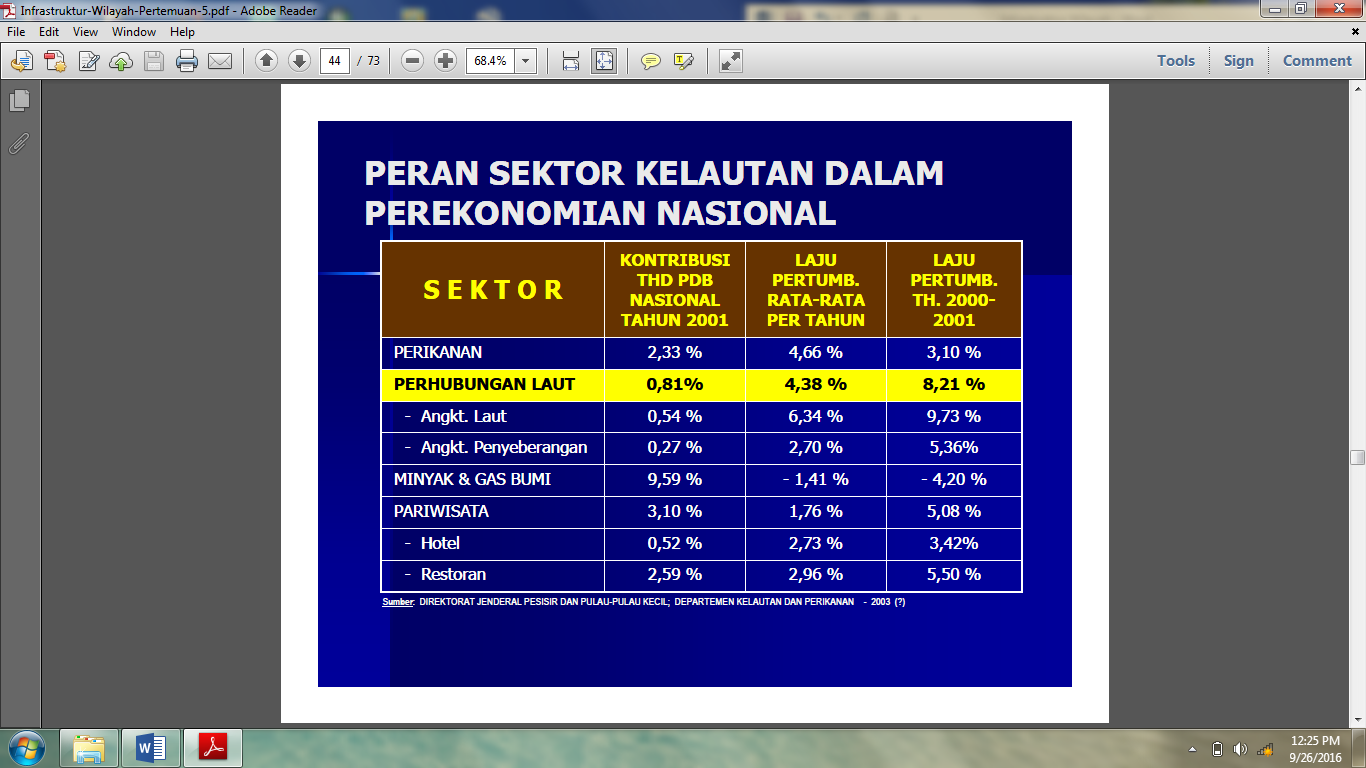 Jalur Pelayaran Nasional dan Internasional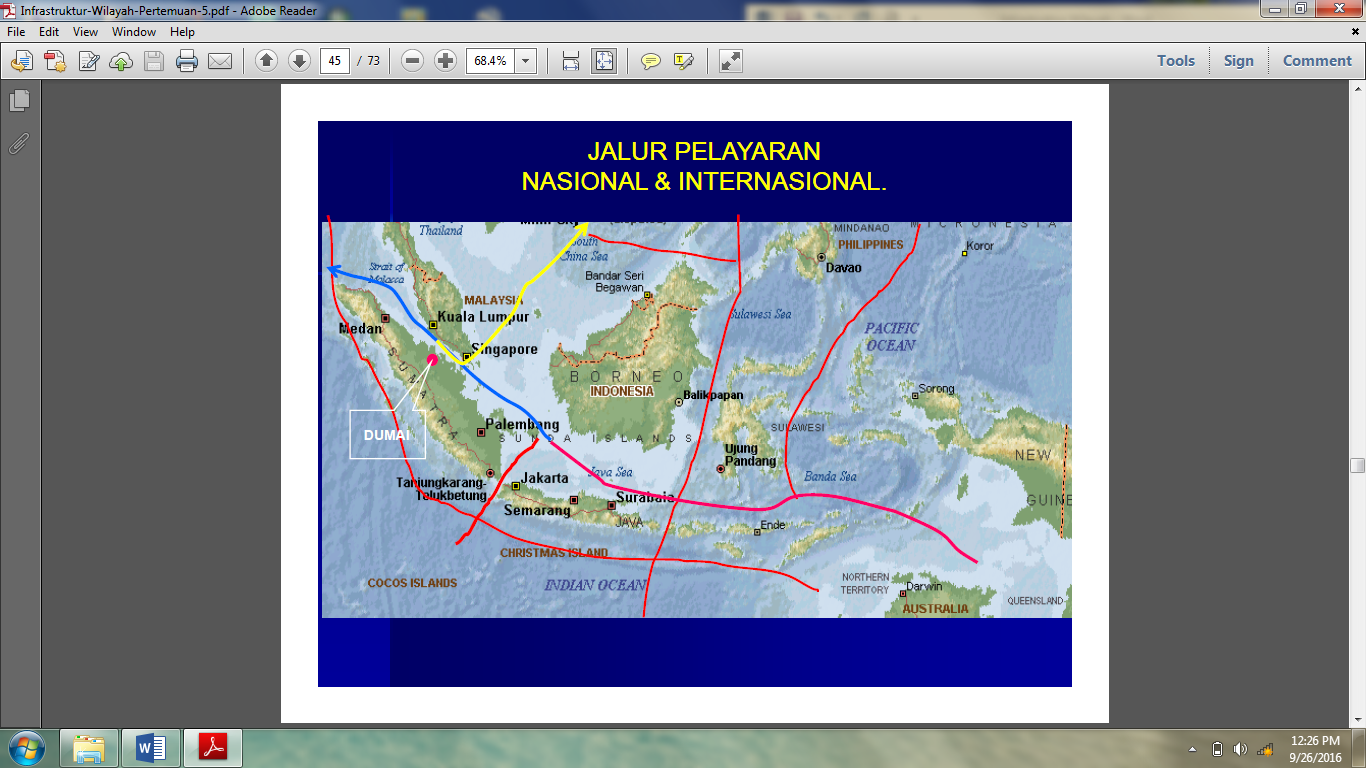 Jaringan Transportasi LautJaringan Transportasi Laut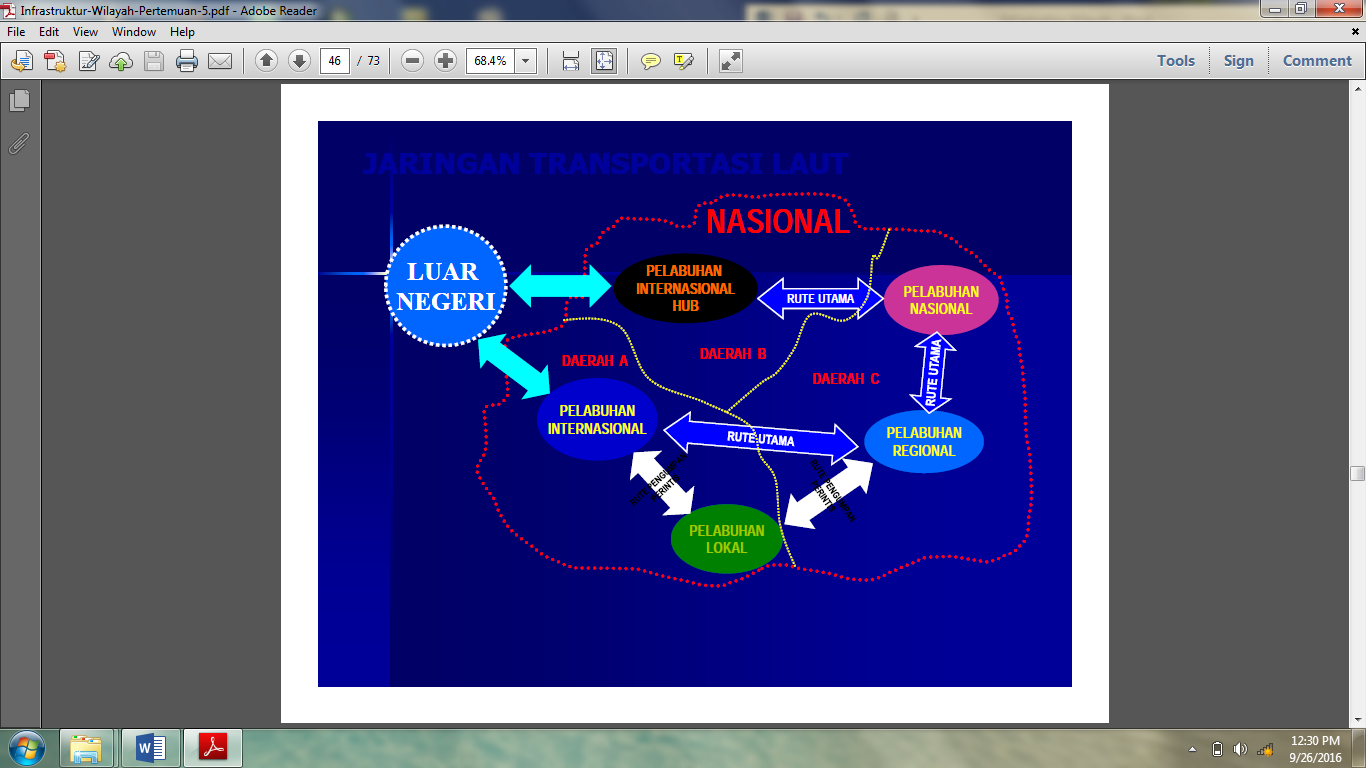 LetakSisi daratan: aksesibilitas tinggi, jalur angkutan penting, memenuhi persyaratan teknis sebagai pelabuhanDermaga: statis, luwes (floating), plengsengan, perawatan kapalSisi perairan: terhindar dari sedimentasi, kedalaman cukup/memadai, aman dari cuaca, tambat/sandar kapalCatatan : Letak tidak sama dengan lokasiFasilitas PelabuhanFasilitas PokokPerairan tempat labuh termasuk alur pelayaran;Kolam pelabuhanPenimbangan kendaraanFasilitas sandar kapalTerminal penumpangJalan penumpang keluar/masuk kapal (gangway)Perkantoran untuk kegiatan pemerintahan dan pelayanan jasa;Penyimpanan bahan bakar (bunker)Air, listrik, dan telekomunikasiJalan akses dan atau rel kereta apiPemadam kebakaranTempat tunggu kendaraan bermotor sebelum naik ke kapalFasilitas PenunjangKawasan perkantoran untuk menunjang kelancaran pelayanan jasaTempat penampungan limbahFasilitas usaha yang menunjang kegiatan pelabuhan penyebranganArea pengembangan pelabuhanJasa pelayanan penumpang di pelabuhan penyebrangan tertentuPrasaranaJalan yang merupakan alur pelayaran tidak dibangun kecuali kanal/terusan, umur pakai sangat panjang, tidak bebas khususnya di lautan, koordinat diatur secara internasional dan perlu pemeliharaan agar fungsi tidak terganggu.Terminal pelabuhan dan dermaga penyebrangan merupakan simpul jasa angkutan termasuk di dalamnya tambat/sandar, labuh; gedung terminal penumpang, barang dan khusus; layanan penyebrangan antar pulau, sungai dan danau; membutuhkan lahan yang cukup luas; berfungsi ganda untuk mengatur layanan jasa, tempat pergantian moda, perbelanjaan dan rekreasi serta tempat tambat kapal; sebaran lokasi terikat pada fungsi penghubung dua ujung jalan raya.Terminal Dalam Tata RuangSecara makro, terminal adalah bagian penting dalam struktur tata ruang wilayah mungkin sekali menjad satu BWK khusus; Simpul jasa angkutan yang dapat berkembang menjadi kota satelit, misal: Merak, Bakauheni, Ketapang, Gilimanuk (Indonesia), Dover (England, Callay (Perancis). Terminal terpadu bersama terminal angkutan jalan raya dan/atau angkutan jalan rel. Berada dalam satu sistem jaringan perangkutan kota/antarkota.Kapasitas, secara mikro:Fasilitasi semua kepentingan, kenyamanan dan keamanan penumpang dan masyarakat pengguna jasa. Lengkap fasos dan fasum;Kemudahan sirkulasi penumpang dan kendaraan. Ada ruang embarkasi/debarkasi, ruang tunggu, gang/lorong, parkir, ramp;Panjang emplasemen, panjang rangkaian KA ditentukan oleh emplasemen terpendek pada jalur lintasanSistem layanan tiket dengan andal (sederhana, mudah, cepat, pasti)Pemisah ruang tunggu dengan ruang antar sehingga tertib, nyaman, aman; bebas pedagang asongan, bebas asap rokok, dan pergantian moda ke moda lain (jalan).Zona Keamanan Pelabuhan PenyebranganZona A merupakan Daerah umum terbuka merupakan areal gerbang masuk Pelabuhan Penyeberangan, antara lain : Toll Gate, Jembatan Timbang, dan Loket. Zona B merupakan Daerah umum terbatas merupakan areal tunggu bagi penumpang, kendaraan yang akan naik ke kapal, antara lain : Ruang Tunggu Penumpang, Areal Parkir Kendaraan yang akan menyeberang, dan Areal Parkir Kendaraan pengantar/ penjemput.Zona C merupakan Daerah terbatas merupakan areal menuju ke kapal, antara lain : Gang Way, Movable Bridge, Side Ramp.Sistem Kepelabuhan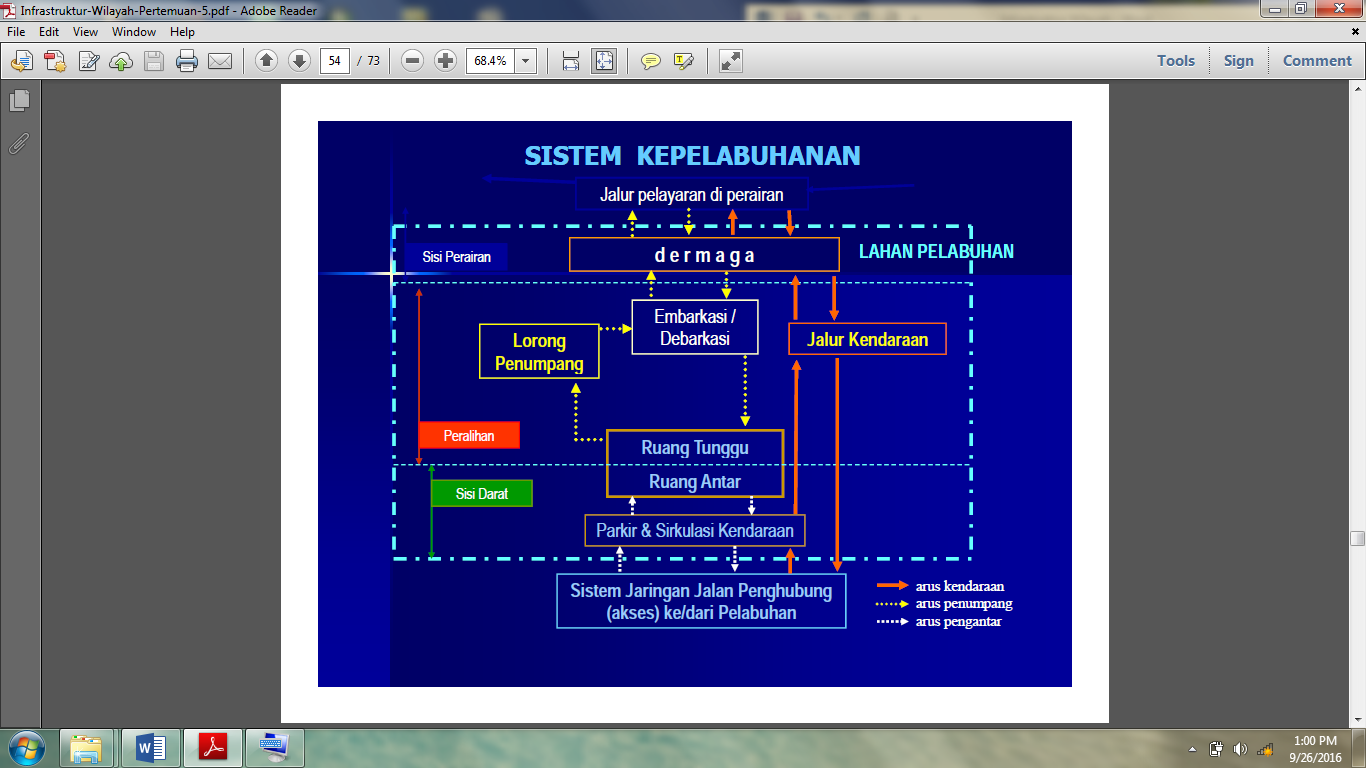 Fasilitas PelabuhanAlur Pelayaran berfungsi Jalur yang digunakan kapal penyeberangan memasuki atau keluar kolam pelabuhan. Pengoperasian: Tidak perlu dioperasikan namun perlu dijaga/dipantau kedalamannya agar tetap dalam kedalaman aman yang diperlukan.Kolam pelabuhan: berfungsi Digunakan oleh kapal untuk berolah gerak saat akan sandar atau keluar dermaga. Pengoperasian: Tidak perlu dioperasikan namun perlu dijaga/dipantau kedalamannya agar tetap dalam kedalaman aman yang diperlukan.Plengsengan berfungsi seperti halnya movable bridge namun tidak dapat bergerak. Fasilitas ini dipakai pada perairan yang pasang surutnya rendah. Pengoperasian : Tidak memerlukan pengoperasian khusus. Hanya perlu dijaga agar benturan dengan rampdoor tidak menimbulkan kerusakan yang serius.Gangway/Boarding bridge berfungsi menghubungkan access bridge dengan kapal. Alat ini memiliki jembatan untuk dilalui manusia yang dapat digerakkan menyesuaikan ketinggian kapal. Pengoperasian: fasilitas ini bekerja dengan bantuan penggerak hidrolik yang dikontrol oleh operator yang tidak jauh dari fasilitas.Pengaturan Kapal Penyebrangan Di Pelabuhan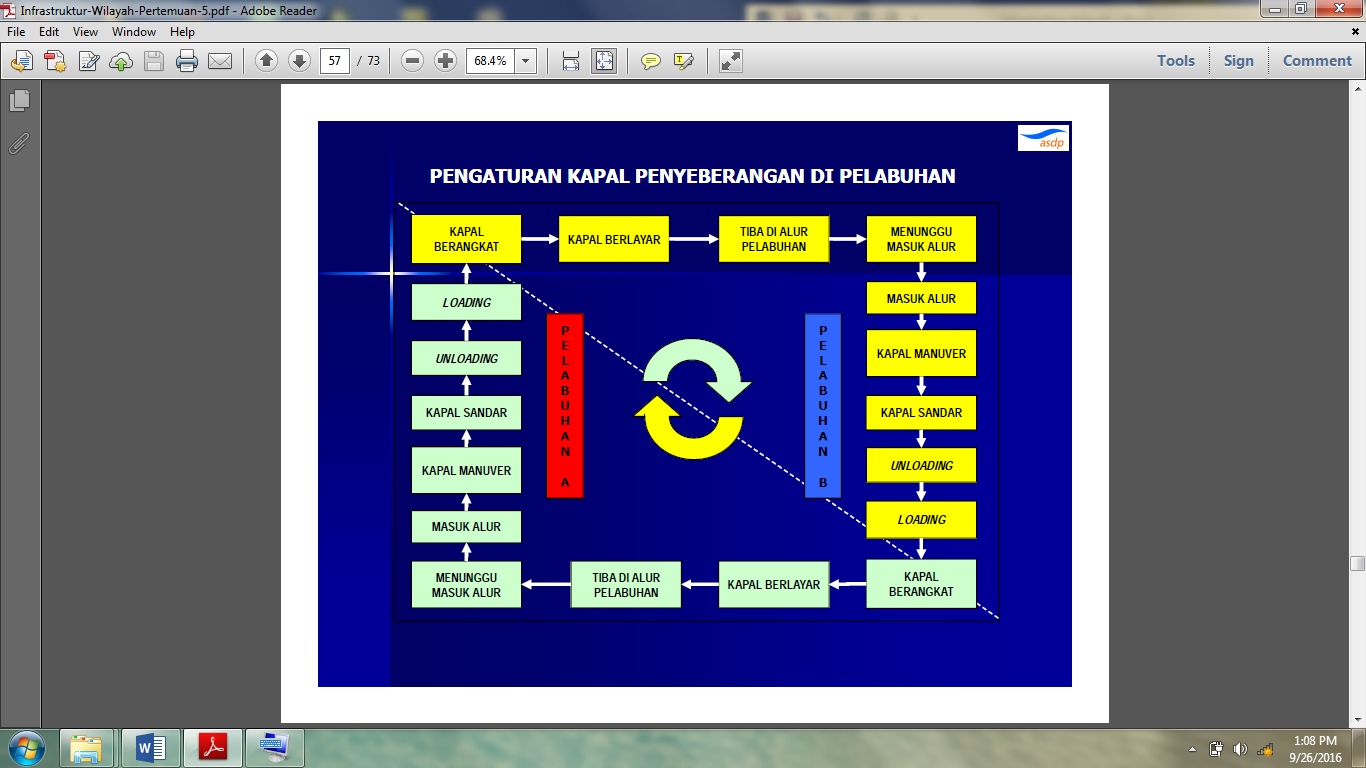 Perencanaan dan Perancangan Bandar UdaraBandara memiliki elemen pokok yaitu landasan pacu, taxi ways, apron, dan bangunan terminal. Bandar udara mencakup suatu kumpulan aneka kegiatan yang luas dengan berbagai kebutuhan yang berbeda dan sering bertentangan. HORONJEFF, R & McKELVEY, F.X Perencanaan dan Perancangan Bandar Udara Erlangga Jakarta 1988; bab 5.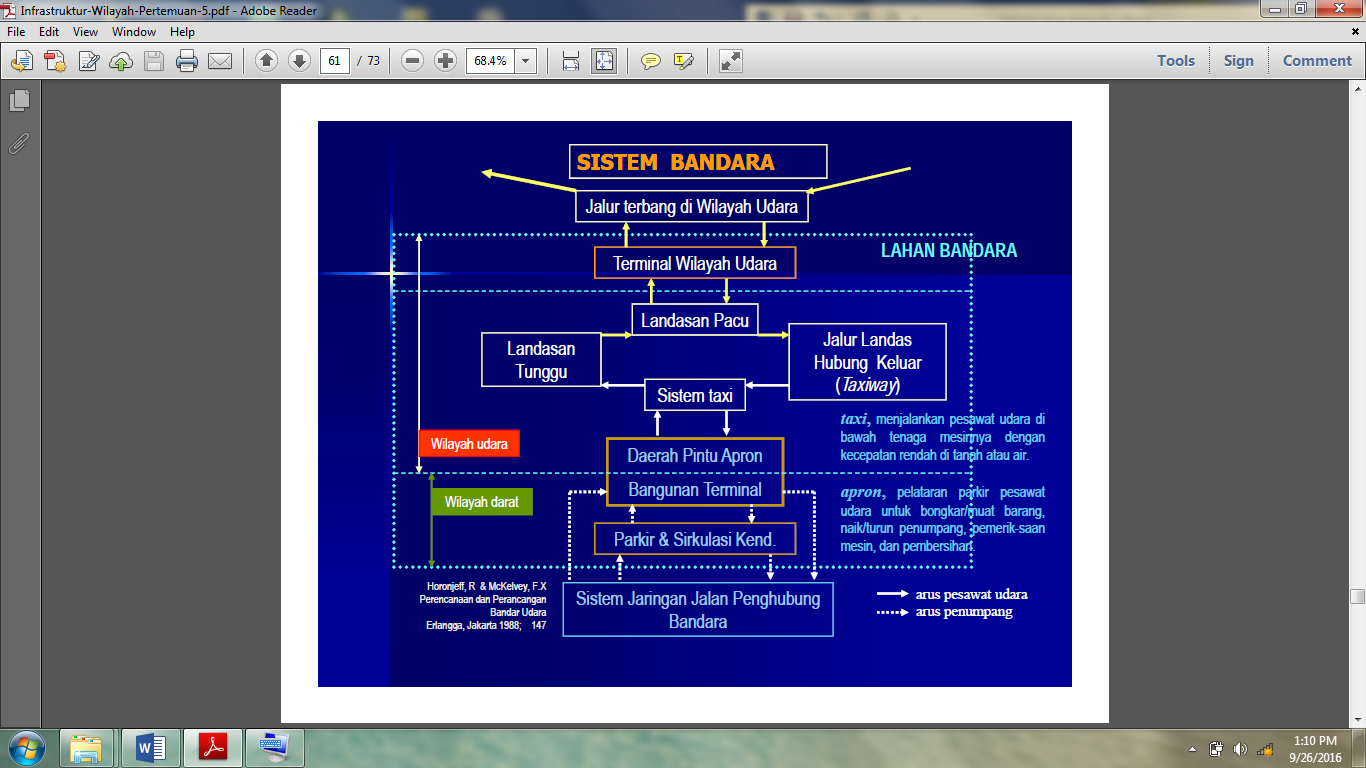 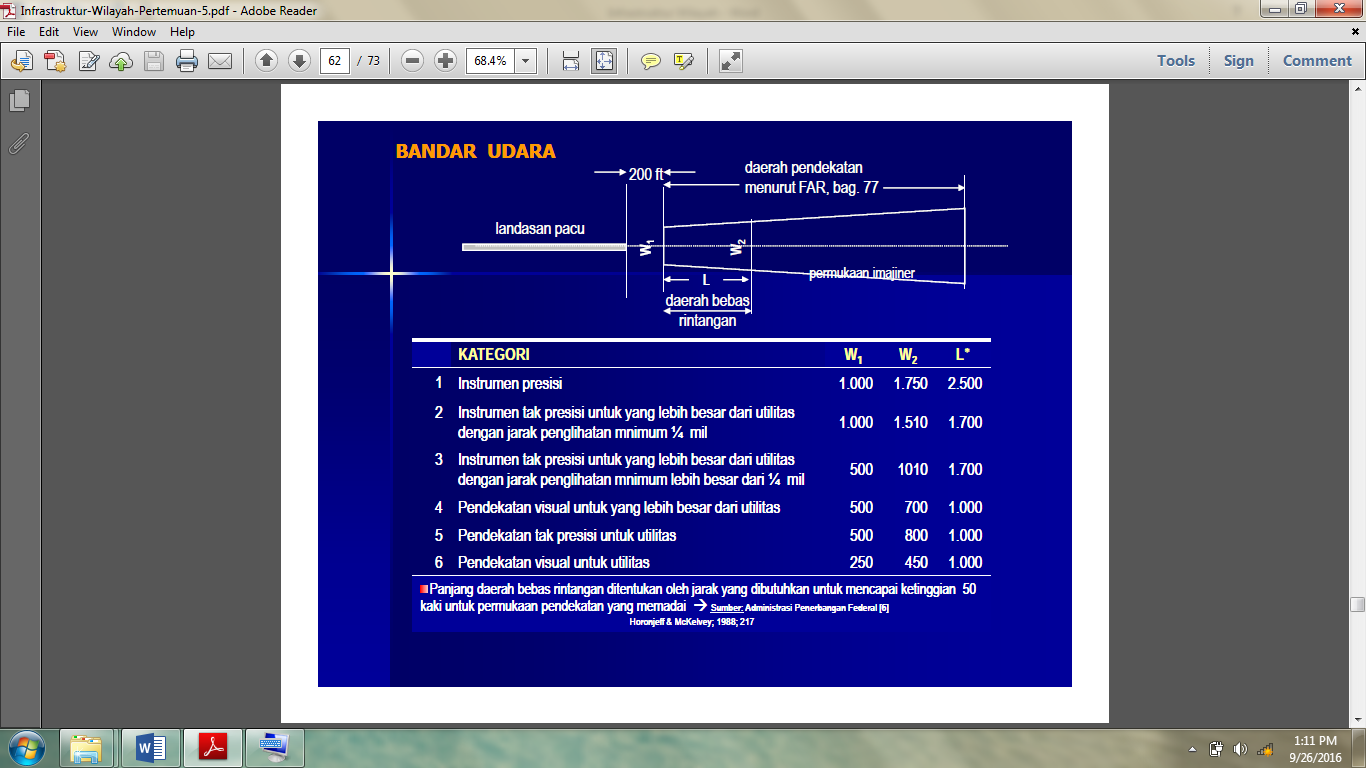 Lingkungan BandaraSuhu; makin tinggi temperatur, makin panjang landasan pacu yang dibutuhkan.Angin permukaan; makin besar angin sakal, makin pendek landasan pacu; atau makin besar angin buritan, makin panjang landasan pacu.Kemiringan landasan pacu; kemiringan ke atas membutuhkan landasan pacu lebih panjang; pertambahan panjang ini tergantung pada ketinggian letak bandara dan suhu.Ketinggian; makin tinggi letak bandara, makin panjang landasan pacu yang dibutuhkanPermukaan landasan pacu; lumpur salju atau air yang menggenang di landasan pacu bepengaruh besar terhadap operasi pesawat terbang; untuk pesawat kecil, landasan pacu cukup dengan tanah yang dikeraskan.Panjang landasan pacu; tergantung pada jenis pesawat terbang yang bisa mendarat dan tinggal landas.Kebisingan; pengaruh kebisingan terhadap lingkungan.Bandar Udara adalah kawasan di daratan dan/atau perairan dengan batas-batas tertentu yang digunakan sebagai tempat pesawat udara mendarat dan lepas landas, naik turun penumpang, bongkar muat barang, dan tempat perpindahan intra dan antarmoda transportasi, yang dilengkapi dengan fasilitas keselamatan dan keamanan penerbangan, serta fasilitas pokok dan fasilitas penunjang lainnya, yang terdiri atas bandar udara umum dan bandar udara khusus yang selanjutnya bandar udara umum disebut dengan bandar udara. Kebandarudaraan adalah segala sesuatu yang berkaitan dengan penyelenggaraan bandar udara dan kegiatan lainnya dalam melaksanakan fungsi keselamatan, keamanan, kelancaran, dan ketertiban arus lalu lintas pesawat udara, penumpang, kargo dan/atau pos, tempat perpindahan intra dan/atau antarmoda serta meningkatkan pertumbuhan ekonomi nasional dan daerah. [KM Perhubungan No.11 th.2010]Otoritas Bandar Udara adalah lembaga pemerintah yang diangkat oleh Menteri dan memiliki kewenangan untuk menjalankan dan melakukan pengawasan terhadap dipenuhinya ketentuan peraturan perundang-undangan untuk menjamin keselamatan, keamanan, dan pelayanan penerbangan. [KM Perhubungan No.11 th.2010]Penggunaan bandar udara antara lain ditetapkan berdasarkan pertimbangan aspek :rencana induk nasional bandar udara;pertahanan dan keamanan negara;potensi pertumbuhan dan perkembangan pariwisata;kepentingan dan kemampuan angkutan udara nasional serta potensi permintaan penumpang dan kargo;potensi pengembangan ekonomi nasional dan perdagangan luar negeri;potensi kondisi geografis;aksesibilitas dengan bandar udara intemasional di sekitamya;keterkaitan intra dan antarmoda; dankepentingan angkutan udara haji.[ KM Perhubungan No.11 th.2010 ]Tatanan kebandarudaraan nasional merupakan sistem perencanaan kebandarudaraan nasional yang menggambarkan interdependensi, interrelasi, sinergi antarunsur yang meliputi sumber daya alam, sumber daya manusia, geografis, potensi ekonomi dan pertahanan keamanan dalam rangka mencapai tujuan nasional. Interdependensi sebagaimana dimaksud pada ayat 1) huruf b, menggambarkan bahwa antarbandar udara saling tergantung dan saling mendukung yang cakupan pelayanannya bukan berdasarkan wilayah administrasi kepemerintahan.  Interrelasi sebagaimana dimaksud pada ayat 1) huruf b, menggambarkan bahwa antarbandar udara membentuk jaringan dari rute penerbangan yang saling berhubungan. Sinergi antarunsur dalam rangka mencapai tujuan nasional sebagaimana dimaksud pada ayat 1) huruf c dengan indikasi saling mengisi dan saling berkontribusi terhadap : sumber daya alam potensial yang dikelola secara maksimal dan dapat dimanfaatkan secara efisien;sumber daya manusia yang dapat diberdayakan dengan memerhatikan keseimbangan kewenangan dan kemampuan;pemanfatan potensi dan pengendalian hambatan geografis; danpemanfatan potensi ekonomi dengan memerhatikan efisiensi dan efektifitas usaha pencapaiannya dan pertahanan keamanan nasional.Persyaratan teknis berupa kajian kelayakan paling sedikit memuat kajian:kelayakan pengembangan wilayah;kelayakan ekonomi dan finansial (tidak perlu untuk bandara khusus);kelayakan teknis pembangunan;kelayakan operasional;kelayakan angkutan udara; dankelayakan lingkungan.Kelayakan pengembangan wilayah, merupakan kelayakan yang dinilai berdasarkan kesesuaian dengan sistem perencanaan wilayah makro maupun mikro dan sistem perencanaan transportasi makro maupun mikro berupa indikator kelayakan pengembangan wilayah.Indikator kelayakan pengembangan wilayah, meliputi:kesesuaian dengan rencana tata ruang wilayah nasional;kesesuaian dengan rencana tata ruang wilayah provinsi;kesesuaian dengan rencana tata ruang wilayah kabupaten/kota; kesesuaian dengan tataran transportasi nasional (Tatranas); kesesuaiandengan tataran transportasi wilayah (Tatrawil); kesesuaian dengan tataran transportasi wilayah lokal (Tatralok); kebijakan terhadap daerah rawan bencana, terisolir, perbatasan; dan kesesuaian dengan rencana induk nasional bandar udara.Indikator kelayakan teknis pembangunan meliputi :topografi; kondisi permukaan tanah, kelandaian permukaan tanah; aliran permukaan airlsistem drainase; meteorologi dan geofisika : cuaca, visibility, ceiling, kondisi atmosferik; daya dukung dan struktur tanah; dan infrastruktur dan jaringan utilitasIndikator kelayakan angkutan udara antara lain meliputi :cakupan pelayanan yaitu kelayakan jarak pencapaian transportasi darat yang dapat dilayani suatu bandar udara pada wilayah tertentu dengan jarak cakupan 100 km, 60 km, 15km; potensi penumpang;  potensi kargo; potensi rute penerbangan; sistem bandar udara (airport system) sebagai single airport atau multiple airport;kajian ketersediaan armada; dan multimoda logistik.Indikator kelayakan lingkungan meliputi:lingkungan alam (natural environment);peruntukan lahan : bukan daerah cagar alam/budaya, lahan konservasi, potensi sumber daya alam;penguasaan lahan; aliran air permukaan;relokasi penduduk; keserasian dan keseimbangan dengan budaya setempat; dampak bandar udara kepada masyarakat; dankependudukan dan lapangan kerja.Strategi pembangunan, pendayagunaan, pengembangan dan pengoperasian bandar udara ditetapkan berdasarkan rencana induk nasional bandar udara dengan strategi sebagai berikut:meningkatkan peran bandar udara sebagai; simpul dalam jaringan transportasi sesuai dengan hierarkinya, pintu gerbang kegiatan perekonomian, tempat kegiatan alih moda transportasi, pendorong dan penunjang kegiatan industri dan atau perdagangan, pembuka isolasi daerah, pengembangan daerah perbatasan/penanganan bencana, serta prasarana memperkukuh wawasan  nusantara dan kedaulatan negara dalam sistem transportasi udara dengan meningkatkan kapasitas bandar udara serta optimalisasi fasilitas yang tersedia meningkatkan aksesibilitas dengan mengembangkan rute penerbangan baru serta memperhatikan potensi permintaan jasa angkutan udara;memisahkan secara jelas antara fungsi pemerintahan dengan memisahkan secara jelas antara fungsi pemerintahan dengan fungsi pengusahaan di Bandar udara untuk meningkatkan pembinaan fungsi pemerintahan serta untuk mengembangkan kegiatan pelayanan jasa kebandarudaraan dan pelayanan jasa terkait di bandar udara, menciptakan iklim usaha yang kondusif dan memberi kemudahan penanaman modal dibidang transportasi udara;penerbangan ke/dari luar negeri, dengan mempertimbangkan pertahanan/keamanan negara, pertumbuhan/perkembangan pariwisata, kepentingan kemampuan angkutan udara nasional serta pengembangan ekonomi nasional/perdagangan luar negeri.PERTEMUAN KE-VIPERENCANAAN TRANSPORTASI WILAYAHPerencanaan berisi perumusan tindakan-tindakan yang dianggap perlu untuk mencapai hasil yang diinginkan sesuai dengan maksud dan tujuan yang ditetapkan, bagaimana caranya dan tata cara pengawasannya. Manusia/penduduk adalah faktor dominan subjek sekaligus objek perencanaan untuk kepentingan kehidupan dan penghidupan penduduk yang bersangkutan. Perencanaan harus dinamis, berkesinambungan dan luwes. Dinamis maksudnya perencanaan harus melihat ke depan dan memnberi prospek secara rasional. Berkesinambungan maksudnya perencanaan bukan hanya untuk masa kini melainkan untuk tujuan selamanya, disusun bukan hanya sekali, namun tetap mengarah ke tujuan. Luwes maksudnya dapat disesuaikan/diubah/disempurnakan sesuai dengan perkembangan keadaan, tetapi tidak mengubah tujuan.Maksud perencanaan yaitu:Mendorong pimpinan mulai dari eselon atas seperti sampai pada eselon bawah untuk berfikir secara sistematis;Membantu pimpinan dalam melaksanakan koordinasi;Mendorong pimpinan eselon atas untuk menampilkan garis-garis besar haluan organisasi;Membantu pelaksanaan pengawasan terhadap perkembangan dari apa yangdirencanakan;Membantu pemimpin dalam menghadapi perkembangan di masa yang akan datang;Membantu terciptanya gambaran dan hubungan pertanggungjawaban dari masing-masing bagian organisasi.Herujito, Y.M.;2001; 85-6Prasarana/InfrastrukturPrasarana adalah public utilities, public works dan other transport sectors (Parkin dan Sharma,1999). Utilitas umum berupa sumber daya, telekomunikasi, pipa pasokan air, saluran air buangan dan limbah, tempat pengumpulan dan pembuangan sampah, dan pipa gas. Bangunan prasarana umum berupa jalan, bendungan, kanal untuk irigasi dan drainasi. Sektor transport lain berupa rel perkotaan dan antarkota, perangkutan kota, pelabuhan dan perangkutan air, serta perangkutan udara. Manfaat prasarana di sektor ekonomi yaitu prasarana secara langsung meningkatkan keluaran/produk: Modal swasta lebih produktif; daya tarik daerah meningkat; dan mendorong terbentuknya pasar. Begitu jaringan infrastruktur berkembang, maka tumbuhlah ekonomi nasional dan berkembang efisiensi finansial. Infrastruktur berdampak lama/panjang terhadap struktur sosial yang akan dikembangkan khususnya pertumbuhan pusat-pusat kota serta keterkaitan aantarpusat. Kelemahan pemeliharaan infrastruktur dapat menyebabkan peningkatan biaya produksi, dan dalam kasus ekstrem, dapat menghancurkan kegiatan ekonomi. Kelemahan urutan pengadaan prasarana akan miningkatkan modal/biaya yang tak perlu. [Parkin & Sharma, 1999] Esensi Merencanakan Utilitas dan Prasarana Kota antara lain sediaan sumber daya terbatas; volume kebutuhan nyaris tak terbatas; keanekaragaman kebutuhan; mitigasi atau menanggulangi bencana; lingkungan indah, nyaman, sehat; lapangan usaha dan lapangan kerja.Perangkutan/TransportasiPerangkutan/transportasi merupakan proses memindahkan orang/barang/jasa dari suatu tempat (asal) ke tempat lain (tujuan/destinasi). Sistem perangkutan terdiri atas: prasarana, sarana, dan pelayanan. Prasarana – jalan dan terminal. Sarana – moda angkutan (kendaraan / alat angkut). Pelayanan – jaringan: trayek dan lintasan (rute).Kebutuhan akan perencanaan perangkutan yaitu angkutan merupakan penunjang atau pendukung/pelayanan; pemicu (penggerak) dan pemacu (pendorong). Adanya keterbatasan prasarana dan sarana sehingga perlu direncanakan perangkutan dengan pembangunan baru maupun pemanfaatan.Perencanaan perangkutan dibutuhkan sejak bayi dalam kandungan s/d di liang lahat sebagai konsekuensi dari:PertumbuhanJika diketahui atau diharapkan bahwa penduduk di suatu tempat akan bertambah dan berkembang dan bentuk penghasilan juga bertambah.Keadaan lalu-lintasJika kesemrawutan dan kemacetan lalu lintas meningkat dan jika sistem perangkutan tidak lagi ekonomisPerkembangan wilayah/KotaJika perkembangan kota/wilayah ingin dipengaruhi agar menuju ke keadaan yang diharapkan dan jika direncanakan perubahan guna lahan /pengembangan wilayah.Kebutuan perencanaan prasarana umum disebabkan karena adanya pertumbuhan penduduk (kuantitas dan kualitas), perkembangan wilayah (perubahan guna lahan dan perluasan wilayah) serta perubahan teknologi (peralatan baru, pemanfaatan baru dan sistem pengolahan baru).Manfaat AngkutanManfaat angkutan secara fisik berdasarkan regional yaitu dapat meningkatkan hubungan antarkegiatan sehingga meniadakan isolasi, memperpendek jarak atau waktu tempuh sehingga dapat meningkatkan intensitas hubungan serta dapat memungsikan sebaran keruangan. Secara lokal manfaat angkutan yaitu sebaran peruntukan lahan menjadi kompak sehingga meningkatkan akses serta mendukung spesifikasi peruntukan lahan sehingga terjadi pengelompokan kegiatn.Manfaat angkutan secara ekonomi yaitu pertukaran barang dapat dilakukan pada suatu tempat, misalnya pasar; sediaan barang pada pasar yang berbeda dapat ‘disamakan’; kelebihan barang dari suatu tempat dapat dipindah ke tempat yang kekurangan; memungkinkan spesialisasi kegiatan ekonomi; memungkinkan mobilitas kegiatan ekonomi; harga sesuatu barang dapat ‘disamakan’.Manfaat angkutan secara sosial yaitu pelayanan perjalanan dan pertukaran barang dan jasa dapat dipercepat; perjalanan santai/pariwisata menjadi lebih nyaman; jangkauan pendidikan/belajar menjadi lebih luas; pelayanan kesehatan bertambah luas; jarak dari rumah ke tempat kerja tidak perlu menjadi ‘hambatan’; dalam kurun waktu yang sama, kegiatan masyarakat yang dapat diikuti bertambah banyak; mempermudah usaha penyebaran penduduk; perluasan kawasan terbangun.Manfaat angkutan secara politik yaitu meningkatkan persatuan  dan kesatuan nasional sehingga meniadakan isolasi; pelayanan kepada masyarakat dapat dikembangkan dan diperluas sehingga pemerataan hasil-hasil pembangunan; pemindahan penduduk dari daerah bencana dipercepat dan dipermudah; menunjang upaya HANKAMNAS untuk mobilisasi pasukan, pengangkutan perbekalan, dan pengungsian serta stabilitas IPOLEKSOSBUD.Maksud dan Tujuan Perencanaan PrasaranaMaksud perencanaan prasarana antara lain menciptakan tata lingkungan yang sehat, nyaman, aman, dan serasi; menjaga ekologi lingkungan agar tetap terjaga keseimbangannya; mengelola lingkungan agar pemanfaatannya memperhitungkan kelestarian sumber daya; mengelola pemanfaatan SDA tak teperbarukan; mencegah atau mitigasi bencana. Sedangkan tujuan perencanan prasarana umum antara lain untuk kesejahteraan masyarakat dan kelestarian lingkungan. Tujuan perencaanaan perangkutan yaitu muatan terangkut dari tempat asal pada saat yang tepat; sampai di tempat tujuan pada saat yang tepat; sampai di tempat tujuan dalam keadaan yang dikehendaki; berada dalam keadaan aman dan nyaman selama dalam perjalanan dan biaya angkutan wajar.Mengapa Berencana?Sumber daya terbatas, baik kuantitas maupun kualitas; sumber daya tidak berada pada satu lokasi, terpencar dalam jumlah dan mutu yang berbeda; melibatkan banyak pihak (pemangku kepentingan) dengan kepentingan bervariasi; waktu terbatas; sumber daya manusia terbatas dan keterbatasan-keterbatasan lain. Maka, perlu disusun rencana yang memuat urutan prioritas dan strategi pencapaian/peraihan serta alokasi pendanaan dan pemanfaatan SDM. Rencana untuk dilaksanakan untuk mewujudkan tujuan program dan proyek. Proyek pada umumnya tidak berdiri sendiri, ia terkait pada sejumlah batasan dan kendala yang dalam perkembangannya menjadi rumit dan pelik. Perencanaan menjadi pedoman dalam pembangunan agar tetap mengarah ke tujuan. Pengawasan menjadi alat kendali agar arah pembangunan tidak menyimpang dari tujuan dan pelaksanaan pembangunan dilakukan dengan benar.Alasan utama mengapa seseorang melakukan perjalanan yaitu:1. Keragaman alamSDA yang terpencar, atau tak satu pun tempat yang mampu memenuhi segala sesuatu yang kita ingini. Sejumlah barang dapat diperoleh hanya di tempat lain, atau barang tersebut dibawa dari tempat lain. Orang bepergian untuk memenuhi kebutuhannya.2. Spesialisasi produksiIndustri membutuhkan berbagai masukan dan bahan baku yang diperoleh dari berbagai tempat untuk menghasilkan produk tertentu atau spesialisasi.3. Mencapai skala ekonomis eksplorasiAngkutan memungkinkan eksplorasi mencapai skala ekonomis. Ada teknologi berkaitan dengan tingkat keluaran yang tinggi termasuk otomatisasi, bulk handling, research & development activities, mass marketing, dsb (keuntungan ekonomi)4. Kepentingan politik dan militerUntuk kepentingan dalam negeri, suatu negara membutuhkan sistem angkutan yang baik yangmampu menunjang peran hankam yang efektif dan meningkatkan persatuan dan kesatuan bangsa serta menjaga keutuhan wilayah negara. Romawi memperhatikan hal ini dan membangun jalan pun dengan tujuan ini. Untuk kepentingan luar negeri, dengan sistem angkutan yang baik, suatu negara dapat mendominasi koloninya, dan memungkinkan ekspansi kepentingan. Secara politis, kemampuan dana, prasarana dan sarana (terutama angkutan laut dan udara) adalah simbol kekuatan dan status suatu negara.5. Hubungan dan kontak sosialAngkutan membuka pergaulan yang memungkinkan saling pengertian atas perbedaan kebiasaan kelompok yang terpisah secara geografis. Saling pengertian sosial telah meningkatkan volume perjalanan antarbangsa. 6. Memperluas perkembangan budayaAngkutan modern telah memperluas peluang perkembangan budaya, memungkinkan orangmempelajari budaya (suku) bangsa lain dan menggali warisan budayanya sendiri; pameran internasional, peristiwa olah raga besar (pariwisata).7. Tinggal terpisah dengan tempat bekerjaAngkutan memungkinkan seseorang tinggal terpisah ‘jauh’ dari tempat pekerjaan, dapat bersantai jauh dari tempat pekerjaan, ‘gaya hidup’ lebih terbuka, dengan akibat: ulang-alik; pindah mencari lokasi yang lebih ‘murah’ karena: mendapat keuntungan ekonomis dari tempat tinggal sebelumnya; pindah pekerjaan; pensiun atau alasan lain.Hanya sedikit orang yang bepergian hanya untuk ‘pergi’, melakukan perjalanan hanya untuk ‘berjalan’, meskipun banyak moda angkutan membangkitkan kesenangan, romantis dan sentimental Pada umumnya seseorang melakukan perjalanan/bepergian karena ada kepentingan sosek dan/atau sosbud yang bisa diperoleh hanya dengan bepergian, karena yang diingini harus didatangi. Statistik menunjukkan bahwa ada korelasi erat antara kesejahteraan/kemakmuran atau penghasilan dengan mobilitas. Karena mobilitas tinggi, maka penghasilan tinggi dan karena itu mobilitas semakin tinggi.UrbanisasiMigrasi perdesaan-perkotaan Arus uang dari kota ke desa sehingga memeratakan pembangunan; beban sosek kota meningkat; jumlah “gepeng” dan “pegel” di kota meningkat; kriminalitas kota meningkatMigrasi perkotaan-perdesaan Pengotaan desa menyebabkan urban sprawl; nilai lahan perdesaan meningkat 􀃆harga tanah naik; perubahan sos-bud; Transmigrasi merupakan fenomena khas Indonesia, terjadi karena penyebaran sdm, pengembangan daerah; angkutan antardaerah meningkatPERTEMUAN KE-VIIPENGELOLAAN INFRASTRUKTUR WILAYAHPengelolaan Infrastruktur dan TransportasiPengantar:Terminologi dan definisiLingkup dan bidang kajianIsu perkembangan sistem infrastruktur dan transportasiKasus pembanguanan infrastruktur dan transportasiTerminologiManagement ? to administer,  To control, and To coordinating the various elements of some unit or system. The coordination and judicious use of means and tools, such as funding and economic analysis to optimized output or accomplish a goal of infrastructure operation. Upaya yang berkaitan dengan tindakan Planning, Organizing, Directing, Controlling, dalam bidang …..  agar berlangsung secara efisien dan efektif. Proses pengelolaan suatu kondisi sistem ……. yang ada pada saat ini menuju kondisi sistem ideal/yang diharapkan.  Grigg (1988, infrastruktur sebagai fasilitas fisik untuk kepentingan publik yang sering disebut sebagai public works World Bank (1994) membedakan infrastruktur menjadi a. public utilities : listrik, telekomunikasi, sistem perpipaan, sanitasi, dan persampahan b. public works : jalan, drainase, bendungan, dan prasarana transportasi lainnya, seperti pelabuhan dan airport American Public Works Association mendefinisikan infrastruktur sebagai struktur dan fasilitas fisik yang dikembangkan oleh badan pemerintah untuk menjalankan fungsi pemerintah dalam menyediakan air, tenaga, penanganan limbah, transportasi, dan layanan sejenisnya untuk memfasilitasi pencapaian tujuan sosial dan ekonomi (Hudson, et.al, 1997). Associated General Contractors of America, infrastruktur adalah suatu sistem fasilitas umum, baik yang didanai oleh pemerintah maupun swasta yang menyediakan pelayanan yang penting dan mendukung pencapaian standar kehidupan (Hudson, et al., 1997). Hudson (mengelompokkan aset-aset infrastruktur menjadi transportasi, air bersih dan air limbah– persampahan, produksi energi dan distribusinya, bangunan (fasilitas umum dan sosial), fasilitas rekreasi (olahraga dan ruang terbuka), telekomunikasi (jaringan telekomunikasi, televisi, satelit, dan teknologi informasi).Definisi Umum Infrastruktur adalah sistem fasilitas fisik yang mendukung kehidupan, keberlangsungan dan pertumbuhan ekonomi dan sosial suatu masyarakat atau komunitas. Jenis infrastruktur adalah : transportasi, bangunan institusional, sosial dan komersial, bangunan irigasi, drainase dan pengendalian banjir, fasilitas air bersih dan air kotor, fasilitas penanganan limbah padat, pembangkit energi dan distribusinya, fasilitas telekomunikasi, fasilitas olah raga dan rekreasi, infrastruktur kawasan permukiman.Paradigma Pembangunan InfrastrukturPengertian paradigma yaitu suatu pemikiran atau pandangan yang mendasar tentang apa yang menjadi pokok persoalan (subject matter) dari suatu permasalahan / cabang keilmuan. Paradigma baru akan muncul bila timbul persoalan baru yang tidak dapat dijelaskan berdasar paradigma lama Contoh : konsep dasar pembangunan nasional, Pertumbuhan – Pemerataan – Stabilitas, Pembangunan Berkelanjutan, dsb.Dimensi PerubahanTrend Abad ke-21, perubahan dan Pergeseran yang sangat besar dan cepat dalam ekonomi, sosial-budaya-politik, lingkungan dan teknologi. Era globalisasi, kemajuan pesat teknologi menjadikan dunia makin mengecil dan menyatu (global forces). Pada era transparansi memungkinkan perbedaan serta kesenjangan yang ada antar negara, antar wilayah/daerah, maupun antar kawasan menjadi makin transparan dan langsung terlihat. Hal ini menjadikan Negara atau daerah menjadi terlalu besar dan terpecah oleh berbagai kesenjangan tersebut (local pressures).Prinsip 3 E’sPembangunan infrastruktur wilayah dituntut untuk lebih dapat berkesinambungan atau berkelanjutan dalam aspek ekonomi, sosial-budaya politik, dan lingkungan (sustainable economically, socially-culturally-politically equity, and environmentally) – menuntut pendekatan multi-disiplin yang membutuhkan kerjasama profesi dari berbagai disiplin ilmu.Competitive GloballyDinamika globalisasi, maka keunggulan komparatif (comparative advantages) yang ada pada kota harus diupayakan menjadi keunggulan kompetitif (competitive advantages); yakni bagaimana memanfaatkan sumberdaya yang ada menjadi produk (fasilitas/jasa pelayanan) yang tidak saja “lebih baik” tapi terutama “unik/berbeda” hingga mempunyai nilai daya saing yang tinggi – bila memungkinan menjadi competitive globally.Prinsip KemitraanProses pembangunan menuntut keterlibatan berbagai actor pembangunan seperti pemerintah, dunia usaha, masyarakat umum, pakar/keahlian berbagai bidang dsb. PPP - public-private partnership, Inter-gov’t partnership, etc.Pembangunan infrastruktur diarahkan dalam rangka pelayanan jasa sosial ekonomi perkotaan untuk masyarakat khususnya golongan lemah. Proporsi penduduk (khususnya ekonomi lemah) yang terlayani air bersih, angkutan umum, fasilitas & pelayanan kesehatan, tempat tinggal dan tempat usaha yang layak, artinya kebutuhan terhadap infrastruktur yang dapat menjangkau seluruh lapisan masyarakat (accesible & affordable).Pembangunan infrastruktur diarahkan untuk dapat menjamin kehidupan masyarakat pada generasi mendatang, tuntutan terhadap pembangunan infrastruktur yang ramah lingkungan, baik lingkungan alam maupun buatan, khususnya yang bernilai sejarah.Prinsip KeterpaduanSecara teknis, pembangunan infrastruktur harus mempertimbangkan perkembangan wilayah sekitar, keterpaduan pembangunan secara spatial serta antar sektor, misalnya keterpaduan pelayanan air bersih, drainase, jaringan jalan dsb, ataupun menyangkut wewenang otonomi yang berbeda. Pengembangan infrastruktur diarahkan untuk menunjang pembangunan wilayah dan kota. Beberapa kegiatan kota seperti sebagai tempat kerja, tempat tinggal, tempat rekreasi, membutuhkan jenis infrastuktur yang sesuai dengan kegiatan tersebutPrinsip Muatan LokalKarakteristik kota dengan fungsi seperti kota industri; kota pendidikan; kota jasa dsb membutuhkan infrastruktur spesifik yang perlu disesuaikan dengan fungsi kota ybs. Tingginya keaneka-ragaman satu wilayah dengan wilayah lainnya, maka menuntut kepekaan terhadap kondisi lokal dari berbagai wilayah/kota terkait. Pembangunan pada akhirnya diarahkan untuk mensejahterakan seluruh masyarakat, seluruh lapisan maupun strata yang ada di lingkungan masyarakatnya serta diupayakan dapat berlanjut untuk masyarakat pada generasi mendatang (sustainability development).Peranan Infrastruktur dalam Pengembangan WilayahDalam perekonomian, karakteristik dan ketersediaan infrastruktur mempengaruhi marginal productivity of private capital, mengurangi biaya produksi, memberikan dampak struktural terhadap demand dan supply, memberikan dampak siginifikan terhadap elastisitas pertumbuhan ekonomi (untuk menumbuhkan pertumbuhan ekonomi 1 % diperlukan dukungan investasi pada infrastruktur sebesar 1 % dari PDB). Mempengaruhi lingkungan makro, dampak terhadap stabilitas makro ekonomi, keterkaitan fiscal, keterkaitan dengan pasar kredit, peningkatan daya saing, meningkatkan attractiveness wilayah sebagai lokasi investasi, dan mempengaruhi tingkat harga, keterkaitan terhadap pasar tenaga kerja.Infrastruktur juga berperan dalam peningkatan kualitas hidup yaitu dengan menciptakan amenities terhadap lingkungan, meningkatkan kesejahteraan, nilai konsumsi, produktivitas tenaga kerja, akses terhadap lapangan kerja. Dimensi PermasalahanDemokratisasi, tuntutan terhadap pemberdayaan masyarakat madani (partisipasi dan supremasi hukum). Desentralisasi, tuntutan pemberdayaan daerah (efisiensi, pelayanan publik, akuntabilitas), dan globalisasi, tuntutan liberaliasi perdagangan dan investasi (kompetisi dan predictability). Realitas sosial-ekonomi yaitu pertumbuhan ekonomi rendah, penanggulangan kemisikinan, perluasan kesempatan kerja, ketimpangan antar wilayah/regional inequity, kesejahteraan masyarakat yang rendah, dan tingkat kepercayaan investor rendah. World BankInvestasi infrastruktur publik menurun tajam sejak krisis, dari 8 miliar USD (1994) menjadi 1,5 miliar USD (2002). Tambahan investasi di sektor infrastruktur sebesar 5 miliar USD diperlukan untuk mencapai tingkat pertumbuhan jangka menengah sebesar 6 %. Infrastruktur adalah komponen utama bagi peningkatan taraf kesehatan, kesetaraan jender, dan lingkungan hidup, dan semua komponen dalam MDG’s dan upaya pengentasan kemisikinan.Listrik : cakupan dan mutu sangat buruk. Lebih dari 6000 desa, kebanyakan diluar Jawa-Bali, belum memperoleh sambungan listrik. Akses masih rendah, 43 % penduduk tanpa sambungan (90 juta-an). Biaya sambung di desa 33 % lebih mahal dari kota. Biaya investasi tinggi, butuh sekitar 15-17 miliar USD sebelum th 2012 untuk menambah 9,7 MW, pangem. Jar dan dist untuk 1,6 juta sambungan. Air Bersih : akses thd air bersih masih rendah, 22 % tidak mendapat akses air yang baik dan hanya 14 % yang terhubung ke PDAM, lebih dari 2/3 PDAM rugi, kebocoran 40 %, tarif dibawah biaya. Sanitasi : hanya 1,3 % yang terjangkau jaringan sanitasi. Telekomunikasi : akses paling rendah (regional Asia), hanya 4 %, sebagian besar di perkotaan. Untuk meningkatkan telendensity 1 % diperlukan 330 jt USD. Jalan : pengeluaran disektor ini turun dari 22 % (1993) menjadi 11 % (2000).Keterbatasan Kemampuan Penyediaan InfrastrukturUtilitas PublikMasalah penyediaan air bersih, masalah pengelolaan air kotor, limbah dan persampahan, masalah telekomunikasi, masalah listrikJaringan JalanJaringan jalan pada tahun 2000, dari 290.000 km jalan, 140.000 km rusak berat dan ringan. Biaya pemakai jalan (social-economy-user cost sebesar Rp. 200 Trilyun, angka ini jauh dari kemampuan investasi pemerintah di sektor jalanAngkutan UmumPerkotaan (angkutan umum, taksi dsb), PerdesaanPerkeretaapianKA, kondisi buruk hampir pada setiap aspek, organisasi, operasinal, manajemen, kapasitas, infrastruktur dsb. Selama 136 tahun tidak ada penambahan jaringan yang cukup berartiAngkutan lautAngkutan Laut, daya saing industri pelayaran yang rendah dibandingkan dengan pelayaran asing. 97 % pangsa pasar pelayaran nasional dan 50 % pangsa pasar pelayaran antar pulau dikuasai asingIn-Efisiensi pengelolaan infrastruktur: Monopoli pemerintah, keterbatasan dana, KKN, Tidak ada transparansi/akuntabilitas. Keterbatasan fiscal: keterbatasan kemampuan pembiayaan pengembangan infrastruktur baik dari sektor public mapun swasta, pembayaran hutang luar negeri dan dalam negeri (dalam bentuk obligasi) menguras cadangan dana pemerintah. Pengembangan Bidang Pelayanan InfrastrukturPerubahan peran pemerintah, dari provideroperator menjadi fasilitator-regulator. Intervensi pemerintah diperlukan agar kepentingan publik tetap terjaga, regulasi stabilasi tingkat tarif dan pelayanan, efisiensi ekonomi tetap terjaga, peranan publik dalam formulasi dan penetapan tarif dan pelayanan tercapai. Peningkatan partisipasi publik dan pemberdayaan konsumen dengan partisipasi publik dalam pembuatan kebijakan dan pencapaian legitimacy dan public acceptance. Regulasi ekonomi dengan penetapan regulasi yang jelas antara konsumen dan penyedia jasa, proses transparan serta ‘predictable outcomes’ pada keputusan penyedia jasa pelayanan, tercapainya tingkat kompetisi dan efisiensi pelayanan. Peningkatan partisipasi sektor private.PERTEMUAN KE-VIIIJARINGAN SUMBER DAYA AIRLihat PDF sudah RapihPERTEMUAN KE-IXPRASARANA LINGKUNGANLihat PDF sudah RapihPERTEMUAN KE-XINFRASTRUKTUR ENERGI LISTRIKLihat PDF sudah RapihPERTEMUAN KE-XIJARINGAN TELOKOMUNIKASILihat PDF sudah RapihPERTEMUAN KE-XIIINFRASTRUKTUR PERSAMPAHANSampah: Material sisa yang tidak diinginkan setelah berakhirnya suatu proses.Sampah: dapat berada pada setiap fase materi: padat, cair, gas. Sampah padat (solid wastes) meliputi sumber (sources of wastes), pewadahan (waste disposal), pengumpulan (waste collecting), pengangkutan (waste transportation).Sources of Solid WastesSources of solid wastes: residential (single fam, multifamily, dwelling, appartment), commercial (stores, restaurants, market, office building, shops, services station, etc),  institutional (schools, hospital, prisons, governmental centers etc), industrial (construction, fabrication, manufacturing, refineries, plants, etc), agricultural (field, vineyards, dairies, feedlots, farms, etc), municipal services (street cleaning, landscaping, basin, parks, beach, recreations, etc).Types of Solid WastesResidential (Food, Paper, Plastics,Textiles, Leather, Wood, Glass, Tin Cans, Alluminium, Cardboards, Metals, Ashes, Leaves, Bulky, oil, tyres, electronics, batteries, hazardous)Commercial (Paper, Cardboards, Plastics, Wood, glass, hazardous)Institutional (Rubbish)Industrial (Scrap Material, Industrial Process Wastes, construction)Agricultural(Spoiled Food Waste, Agr Wastes, Rubbish, Hazardous)Municipal Services (Rubbish)Sumber sampah: sampah alam, sampah manusia, sampah konsumsi, sampah nuklir, sampah industri, sampah pertambangan, sampah perkotaan.Komposisi Sampah (perkotaan): permukiman (54 %), pasar (7 %), pusat perdagangan (5 %), perkantoran (3 %), jalanan kota (5 %), industri (23 %), fasum/fasos (1 %), lain-lain (2 %)Komposisi sampah: organik ( 63 % ), kertas ( 10 % ), tekstil ( 2 % ), plastik/karet ( 9 % ), pecah belah ( 2 % ), logam ( 1 % ). Lain-lain (12 %).Sistem PewadahanSitem pewadahan meliputi:pewadahan terpisah (di sumber vs di pembuangan)Pewadahan terpisah di sumber: Tempat sampah (hijau, kuning, merah), bak sampah (organik, anorganik), container ( 1 m3, 6 m3, 10 m3), tempat sampah lain.Pewadahan Terpisah di Pembuangan: Tempat Pembuangan Sampah Sementara (TPS) Terpisah, dan Tempat Pembuangan Sampah Akhir (TPA) TerpisahPewadahan tidak terpisah (di sumber vs di pembuangan)Wadah Terpisah: Organic Disposal (Food wastes, Paper, Cardbords, Plastics, Textiles, Rubber, Leather, Yard Wastes, Wood, etc): Degradable; Inorganic Disposal (Glass, Tin Cans, Aluminium, Other Metal, Dirt, Ash, etc): Undegradable.Sistem pembuangan: open dumps, sanitary landfill, incineration, on-site disposal, pig feeding, composting, resources recovery systems (traditional ‘rag-picking’, selective waste collections systems, resouces recovery plants (magnetic separator)Waste Collecting:1. Individual2. Masyarakat (Community)3. Private/Swasta4. Pemerintah (Dinas Persampahan)Waste Transportation:1. Angkut Sendiri2. Gerobak Dorong3. Roda Tiga4. Truk Sampah5. Kontainer Sampah6. Kombinasi Truk vs KontainerTransportation Guideline:1. Point & Frequency of Collection must be identified2. Crew Size & Vehicle Types must be coordinated3. Routes should be laid out4. Begin & End Near Arterial Streets5. Topographical & Physical Barriers as Route Boundaries6. In Hilly Area (Routes should start at the top of grade & proceed downhill)7. The last container on the route is located nearest to the disposal site8. Traffic-congested locations should be collected as early as possible.9. Large quantity should be serviced the first part10. Scattered point should be serviced during one tripLokasi TPA/TPS:1. TGL: Jauh dari Pemukiman2. Akses: Terjangkau Prasarana Transportasi3. Fisik: Mempunyai Bufferzone4. Waktu: Jangka Panjang5. Permukaan Air Tanah: DALAM6. Kualitas Air Tanah: RENDAH7. Visual: Tidak Sensitip (Tertutup pandang)8. Lokasi: Jauh dari Batas Kota9. Geologi: Bukan Resapan10. Biologis: Tidak mengganggu Spesies11. Budaya: Tidak Daerah Bersejarah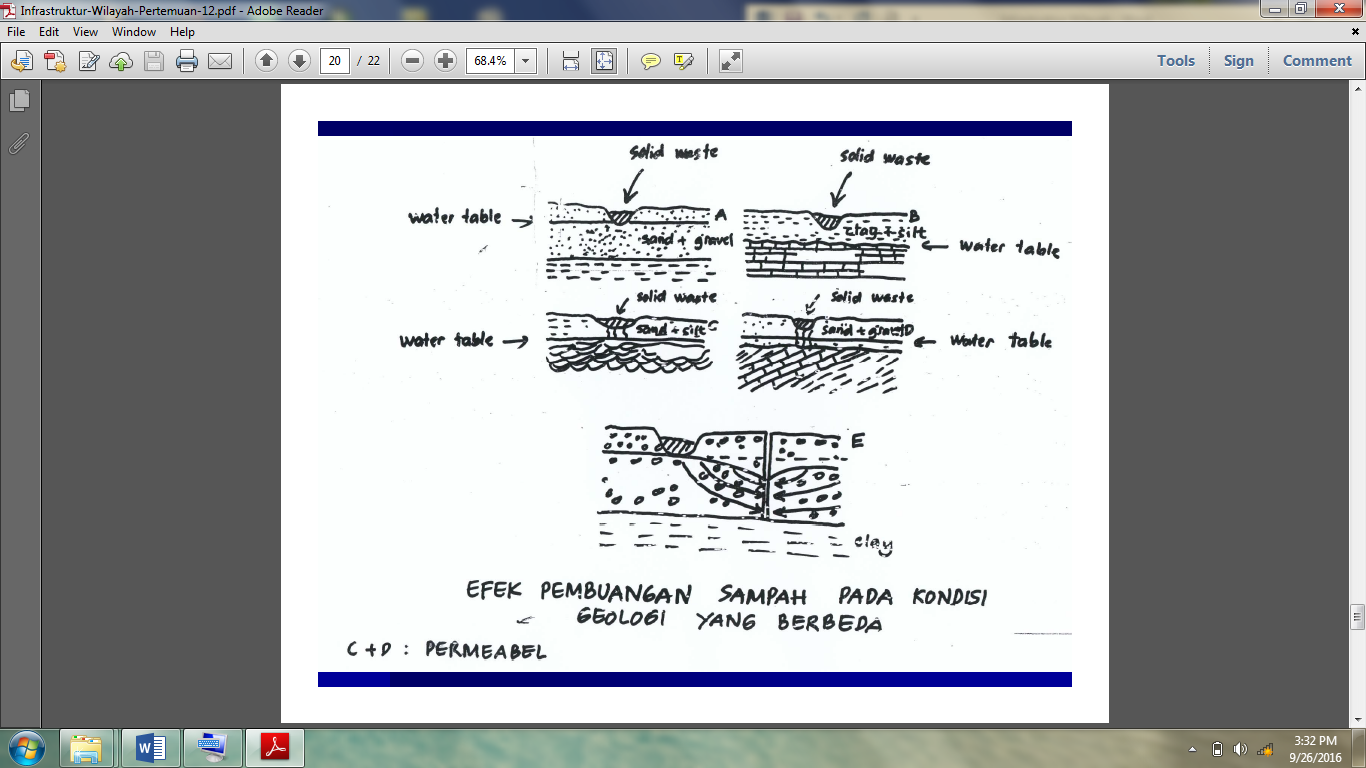 Solusi Persampahan:1. Reduksi Kemasan yang tidak perlu2. Produk tahan lama (tidak membuang)3. Produk Daur Ulang (Recicling product)4. Menggunakan Sedikit Sumber Daya5. Tingkatkan Material Daur Ulang6. Zero Waste productionReferensi:Sara, Martin: Standard Handbook for Solid and Hazardous Waste: Facility Assessment. Lewis Publishers. Boca Raton: 1994.PERTEMUAN KE-XIIIPENGELOLAAN INFRASTRUKTUR WILAYAHPengelolaan Infrastruktur dan TransportasiPengantar:Terminologi dan definisiLingkup dan bidang kajianIsu perkembangan sistem infrastruktur dan transportasiKasus pembanguanan infrastruktur dan transportasiTerminologiManagement ? to administer,  To control, and To coordinating the various elements of some unit or system. The coordination and judicious use of means and tools, such as funding and economic analysis to optimized output or accomplish a goal of infrastructure operation. Upaya yang berkaitan dengan tindakan Planning, Organizing, Directing, Controlling, dalam bidang …..  agar berlangsung secara efisien dan efektif. Proses pengelolaan suatu kondisi sistem ……. yang ada pada saat ini menuju kondisi sistem ideal/yang diharapkan.  Grigg (1988, infrastruktur sebagai fasilitas fisik untuk kepentingan publik yang sering disebut sebagai public works World Bank (1994) membedakan infrastruktur menjadi a. public utilities : listrik, telekomunikasi, sistem perpipaan, sanitasi, dan persampahan b. public works : jalan, drainase, bendungan, dan prasarana transportasi lainnya, seperti pelabuhan dan airport American Public Works Association mendefinisikan infrastruktur sebagai struktur dan fasilitas fisik yang dikembangkan oleh badan pemerintah untuk menjalankan fungsi pemerintah dalam menyediakan air, tenaga, penanganan limbah, transportasi, dan layanan sejenisnya untuk memfasilitasi pencapaian tujuan sosial dan ekonomi (Hudson, et.al, 1997). Associated General Contractors of America, infrastruktur adalah suatu sistem fasilitas umum, baik yang didanai oleh pemerintah maupun swasta yang menyediakan pelayanan yang penting dan mendukung pencapaian standar kehidupan (Hudson, et al., 1997). Hudson (mengelompokkan aset-aset infrastruktur menjadi transportasi, air bersih dan air limbah– persampahan, produksi energi dan distribusinya, bangunan (fasilitas umum dan sosial), fasilitas rekreasi (olahraga dan ruang terbuka), telekomunikasi (jaringan telekomunikasi, televisi, satelit, dan teknologi informasi).Definisi Umum Infrastruktur adalah sistem fasilitas fisik yang mendukung kehidupan, keberlangsungan dan pertumbuhan ekonomi dan sosial suatu masyarakat atau komunitas. Jenis infrastruktur adalah : transportasi, bangunan institusional, sosial dan komersial, bangunan irigasi, drainase dan pengendalian banjir, fasilitas air bersih dan air kotor, fasilitas penanganan limbah padat, pembangkit energi dan distribusinya, fasilitas telekomunikasi, fasilitas olah raga dan rekreasi, infrastruktur kawasan permukiman.Paradigma Pembangunan InfrastrukturPengertian paradigma yaitu suatu pemikiran atau pandangan yang mendasar tentang apa yang menjadi pokok persoalan (subject matter) dari suatu permasalahan / cabang keilmuan. Paradigma baru akan muncul bila timbul persoalan baru yang tidak dapat dijelaskan berdasar paradigma lama Contoh : konsep dasar pembangunan nasional, Pertumbuhan – Pemerataan – Stabilitas, Pembangunan Berkelanjutan, dsb.Dimensi PerubahanTrend Abad ke-21, perubahan dan Pergeseran yang sangat besar dan cepat dalam ekonomi, sosial-budaya-politik, lingkungan dan teknologi. Era globalisasi, kemajuan pesat teknologi menjadikan dunia makin mengecil dan menyatu (global forces). Pada era transparansi memungkinkan perbedaan serta kesenjangan yang ada antar negara, antar wilayah/daerah, maupun antar kawasan menjadi makin transparan dan langsung terlihat. Hal ini menjadikan Negara atau daerah menjadi terlalu besar dan terpecah oleh berbagai kesenjangan tersebut (local pressures).Prinsip 3 E’sPembangunan infrastruktur wilayah dituntut untuk lebih dapat berkesinambungan atau berkelanjutan dalam aspek ekonomi, sosial-budaya politik, dan lingkungan (sustainable economically, socially-culturally-politically equity, and environmentally) – menuntut pendekatan multi-disiplin yang membutuhkan kerjasama profesi dari berbagai disiplin ilmu.Competitive GloballyDinamika globalisasi, maka keunggulan komparatif (comparative advantages) yang ada pada kota harus diupayakan menjadi keunggulan kompetitif (competitive advantages); yakni bagaimana memanfaatkan sumberdaya yang ada menjadi produk (fasilitas/jasa pelayanan) yang tidak saja “lebih baik” tapi terutama “unik/berbeda” hingga mempunyai nilai daya saing yang tinggi – bila memungkinan menjadi competitive globally.Prinsip KemitraanProses pembangunan menuntut keterlibatan berbagai actor pembangunan seperti pemerintah, dunia usaha, masyarakat umum, pakar/keahlian berbagai bidang dsb. PPP - public-private partnership, Inter-gov’t partnership, etc.Pembangunan infrastruktur diarahkan dalam rangka pelayanan jasa sosial ekonomi perkotaan untuk masyarakat khususnya golongan lemah. Proporsi penduduk (khususnya ekonomi lemah) yang terlayani air bersih, angkutan umum, fasilitas & pelayanan kesehatan, tempat tinggal dan tempat usaha yang layak, artinya kebutuhan terhadap infrastruktur yang dapat menjangkau seluruh lapisan masyarakat (accesible & affordable).Pembangunan infrastruktur diarahkan untuk dapat menjamin kehidupan masyarakat pada generasi mendatang, tuntutan terhadap pembangunan infrastruktur yang ramah lingkungan, baik lingkungan alam maupun buatan, khususnya yang bernilai sejarah.Prinsip KeterpaduanSecara teknis, pembangunan infrastruktur harus mempertimbangkan perkembangan wilayah sekitar, keterpaduan pembangunan secara spatial serta antar sektor, misalnya keterpaduan pelayanan air bersih, drainase, jaringan jalan dsb, ataupun menyangkut wewenang otonomi yang berbeda. Pengembangan infrastruktur diarahkan untuk menunjang pembangunan wilayah dan kota. Beberapa kegiatan kota seperti sebagai tempat kerja, tempat tinggal, tempat rekreasi, membutuhkan jenis infrastuktur yang sesuai dengan kegiatan tersebutPrinsip Muatan LokalKarakteristik kota dengan fungsi seperti kota industri; kota pendidikan; kota jasa dsb membutuhkan infrastruktur spesifik yang perlu disesuaikan dengan fungsi kota ybs. Tingginya keaneka-ragaman satu wilayah dengan wilayah lainnya, maka menuntut kepekaan terhadap kondisi lokal dari berbagai wilayah/kota terkait. Pembangunan pada akhirnya diarahkan untuk mensejahterakan seluruh masyarakat, seluruh lapisan maupun strata yang ada di lingkungan masyarakatnya serta diupayakan dapat berlanjut untuk masyarakat pada generasi mendatang (sustainability development).Peranan Infrastruktur dalam Pengembangan WilayahDalam perekonomian, karakteristik dan ketersediaan infrastruktur mempengaruhi marginal productivity of private capital, mengurangi biaya produksi, memberikan dampak struktural terhadap demand dan supply, memberikan dampak siginifikan terhadap elastisitas pertumbuhan ekonomi (untuk menumbuhkan pertumbuhan ekonomi 1 % diperlukan dukungan investasi pada infrastruktur sebesar 1 % dari PDB). Mempengaruhi lingkungan makro, dampak terhadap stabilitas makro ekonomi, keterkaitan fiscal, keterkaitan dengan pasar kredit, peningkatan daya saing, meningkatkan attractiveness wilayah sebagai lokasi investasi, dan mempengaruhi tingkat harga, keterkaitan terhadap pasar tenaga kerja.Infrastruktur juga berperan dalam peningkatan kualitas hidup yaitu dengan menciptakan amenities terhadap lingkungan, meningkatkan kesejahteraan, nilai konsumsi, produktivitas tenaga kerja, akses terhadap lapangan kerja. Dimensi PermasalahanDemokratisasi, tuntutan terhadap pemberdayaan masyarakat madani (partisipasi dan supremasi hukum). Desentralisasi, tuntutan pemberdayaan daerah (efisiensi, pelayanan publik, akuntabilitas), dan globalisasi, tuntutan liberaliasi perdagangan dan investasi (kompetisi dan predictability). Realitas sosial-ekonomi yaitu pertumbuhan ekonomi rendah, penanggulangan kemisikinan, perluasan kesempatan kerja, ketimpangan antar wilayah/regional inequity, kesejahteraan masyarakat yang rendah, dan tingkat kepercayaan investor rendah. World BankInvestasi infrastruktur publik menurun tajam sejak krisis, dari 8 miliar USD (1994) menjadi 1,5 miliar USD (2002). Tambahan investasi di sektor infrastruktur sebesar 5 miliar USD diperlukan untuk mencapai tingkat pertumbuhan jangka menengah sebesar 6 %. Infrastruktur adalah komponen utama bagi peningkatan taraf kesehatan, kesetaraan jender, dan lingkungan hidup, dan semua komponen dalam MDG’s dan upaya pengentasan kemisikinan.Listrik : cakupan dan mutu sangat buruk. Lebih dari 6000 desa, kebanyakan diluar Jawa-Bali, belum memperoleh sambungan listrik. Akses masih rendah, 43 % penduduk tanpa sambungan (90 juta-an). Biaya sambung di desa 33 % lebih mahal dari kota. Biaya investasi tinggi, butuh sekitar 15-17 miliar USD sebelum th 2012 untuk menambah 9,7 MW, pangem. Jar dan dist untuk 1,6 juta sambungan. Air Bersih : akses thd air bersih masih rendah, 22 % tidak mendapat akses air yang baik dan hanya 14 % yang terhubung ke PDAM, lebih dari 2/3 PDAM rugi, kebocoran 40 %, tarif dibawah biaya. Sanitasi : hanya 1,3 % yang terjangkau jaringan sanitasi. Telekomunikasi : akses paling rendah (regional Asia), hanya 4 %, sebagian besar di perkotaan. Untuk meningkatkan telendensity 1 % diperlukan 330 jt USD. Jalan : pengeluaran disektor ini turun dari 22 % (1993) menjadi 11 % (2000).Keterbatasan Kemampuan Penyediaan InfrastrukturUtilitas PublikMasalah penyediaan air bersih, masalah pengelolaan air kotor, limbah dan persampahan, masalah telekomunikasi, masalah listrikJaringan JalanJaringan jalan pada tahun 2000, dari 290.000 km jalan, 140.000 km rusak berat dan ringan. Biaya pemakai jalan (social-economy-user cost sebesar Rp. 200 Trilyun, angka ini jauh dari kemampuan investasi pemerintah di sektor jalanAngkutan UmumPerkotaan (angkutan umum, taksi dsb), PerdesaanPerkeretaapianKA, kondisi buruk hampir pada setiap aspek, organisasi, operasinal, manajemen, kapasitas, infrastruktur dsb. Selama 136 tahun tidak ada penambahan jaringan yang cukup berartiAngkutan lautAngkutan Laut, daya saing industri pelayaran yang rendah dibandingkan dengan pelayaran asing. 97 % pangsa pasar pelayaran nasional dan 50 % pangsa pasar pelayaran antar pulau dikuasai asingIn-Efisiensi pengelolaan infrastruktur: Monopoli pemerintah, keterbatasan dana, KKN, Tidak ada transparansi/akuntabilitas. Keterbatasan fiscal: keterbatasan kemampuan pembiayaan pengembangan infrastruktur baik dari sektor public mapun swasta, pembayaran hutang luar negeri dan dalam negeri (dalam bentuk obligasi) menguras cadangan dana pemerintah. Pengembangan Bidang Pelayanan InfrastrukturPerubahan peran pemerintah, dari provideroperator menjadi fasilitator-regulator. Intervensi pemerintah diperlukan agar kepentingan publik tetap terjaga, regulasi stabilasi tingkat tarif dan pelayanan, efisiensi ekonomi tetap terjaga, peranan publik dalam formulasi dan penetapan tarif dan pelayanan tercapai. Peningkatan partisipasi publik dan pemberdayaan konsumen dengan partisipasi publik dalam pembuatan kebijakan dan pencapaian legitimacy dan public acceptance. Regulasi ekonomi dengan penetapan regulasi yang jelas antara konsumen dan penyedia jasa, proses transparan serta ‘predictable outcomes’ pada keputusan penyedia jasa pelayanan, tercapainya tingkat kompetisi dan efisiensi pelayanan. Peningkatan partisipasi sektor private.PERTEMUAN KE-XIVFASILITAS UMUM DAN FASILITAS SOSIALLihat PDF sudah RapihPertemuan Topik Bahasan Tugas 1 Pengantar Infrastruktur Wilayah 2 Elemen Infrastruktur Wilayah 3 Jaringan/Prasarana Transportasi Regional 4 Fasilitas/Prasarana Transportasi Regional 5 Sumberdaya Air 1 6 Sumberdaya Air 2 7 Sumberdaya Air 3 8 Ujian Tengah Semester 9 Air Bersih 10 Air Limbah dan Drainase 11 Energi dan Kelistrikan 12 Telekomunikasi 13 Persampahan 14 Pengelolaan Infrastruktur Wilayah Terpadu 15 Pembiayaan Infrastruktur Wilayah 16 Ujian Akhir Semester Tugas dikumpulkan 